АДМИНИСТРАЦИЯ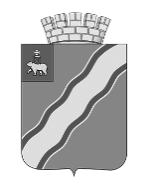 КРАСНОКАМСКОГО ГОРОДСКОГО ОКРУГАПОСТАНОВЛЕНИЕ_______________                                                                                          № _____О внесении изменений в муниципальную программу «Управление земельными ресурсами Краснокамского городского округа»В соответствии с Порядком принятия решений о разработке муниципальных программ, их формирования и реализации, утвержденным постановлением администрации Краснокамского городского округа от 17 июня 2020 г. № 322-п «Об утверждении Порядка принятия решений о разработке муниципальных программ, их формирования и реализации» администрация Краснокамского городского округа ПОСТАНОВЛЯЕТ:1. Внести изменения в муниципальную программу «Управление земельными ресурсами Краснокамского городского округа», утвержденную постановлением администрации Краснокамского городского округа от 01.09.2020 № 479-п (в редакции от 30.12.2022 № 929-п), изложив в редакции согласно приложению к настоящему постановлению.2. Постановление подлежит опубликованию в специальном выпуске «Официальные материалы органов местного самоуправления Краснокамского городского округа» газеты «Краснокамская звезда» и на официальном сайте Краснокамского городского округа http://krasnokamsk.ru.3. Контроль за исполнением данного постановления возложить на первого заместителя главы Краснокамского городского округа по экономическому развитию и управлению муниципальным имуществом А.В. Максимчука.Глава городского округа – глава администрации Краснокамского городского округа						   И.Я. БыкаризМ.М. Эстерлейн(273)44992Приложение к постановлению администрации Краснокамского городского округаот_______  № _______«УТВЕРЖДЕНА постановлением администрации Краснокамского городского округаот 01.09.2020 № 479-пПАСПОРТмуниципальной программыФИНАНСИРОВАНИЕмуниципальной программы Управление земельными ресурсами Краснокамского городского округа Система программных мероприятий муниципальной программы «Управление земельными ресурсами Краснокамского городского округа»ТАБЛИЦАпоказателей конечного результата муниципальной программы «Управление земельными ресурсами Краснокамского городского округа»МЕТОДИКАрасчета значений показателей конечного результата муниципальной программы «Управление земельными ресурсами Краснокамского городского округа»ПЛАН-ГРАФИКмуниципальной программы «Управление земельными ресурсами Краснокамского городского округа» на очередной финансовый 2022 годПЛАН-ГРАФИКмуниципальной программы «Управление земельными ресурсами Краснокамского городского округа» на очередной финансовый 2023 год№Наименование разделаСодержание разделаСодержание разделаСодержание разделаСодержание раздела1233331Наименование программы Управление земельными ресурсами Краснокамского городского округа (далее - программа)Управление земельными ресурсами Краснокамского городского округа (далее - программа)Управление земельными ресурсами Краснокамского городского округа (далее - программа)Управление земельными ресурсами Краснокамского городского округа (далее - программа)2Ответственный руководительГлава городского округа – глава администрации Краснокамского городского округа И.Я. БыкаризГлава городского округа – глава администрации Краснокамского городского округа И.Я. БыкаризГлава городского округа – глава администрации Краснокамского городского округа И.Я. БыкаризГлава городского округа – глава администрации Краснокамского городского округа И.Я. Быкариз3Исполнитель программы Комитет земельных и имущественных отношений администрации Краснокамского городского округаКомитет земельных и имущественных отношений администрации Краснокамского городского округаКомитет земельных и имущественных отношений администрации Краснокамского городского округаКомитет земельных и имущественных отношений администрации Краснокамского городского округа4Участники программы Комитет земельных и имущественных отношений администрации Краснокамского городского округаКомитет земельных и имущественных отношений администрации Краснокамского городского округаКомитет земельных и имущественных отношений администрации Краснокамского городского округаКомитет земельных и имущественных отношений администрации Краснокамского городского округа5Характеристика текущего состояния сферы реализации программы Уровень развития земельных отношений определяет степень устойчивости экономики муниципального образования, возможность ее стабильного развития в рыночных условиях.Эффективное управление земельными участками предполагает решение вопросов местного значения путем наиболее рационального использования территории: вовлечение в оборот земель и земельных участков с целью максимизации дохода; реализации полномочий по обеспечению земельными участками граждан, имеющих прав на бесплатное предоставление земельных участков и граждан, имеющих право на первоочередное предоставление земельных участков.Изменения в земельном законодательстве 2022 года, позволяющих гражданам выкупать арендуемые земельные участки личного подсобного хозяйства вне границ населенного пункта, ведения садоводства и огородничества, положительно отражаются на увеличении объема арендуемых земельных участках, что влечет за собой также и увеличение дохода от поступления арендных платежей. С 1 сентября 2022 года вступят изменения в сфере законодательства в отношении земельных участков, занимаемых многоквартирными домами, обязанность по формированию которых возложена на муниципалитеты. Упрощена процедура по осуществлению кадастрового учета таких земельных участков, исключена необходимость разработки и утверждения проектов межевания территории, что подразумевало огромные расходы местного бюджета. Надлежаще оформленные земельные участки позволят собственникам помещений  многоквартирных домов реализовывать свои права на благоустройство территории.Одним немало важным направлением являются комплексные-кадастровые работы. В ходе реализации мероприятия осуществляются кадастровые работы земель общего пользования, выявляются земельные участки возможные к реализации, устанавливается факт самовольно используемых гражданами к занимаемым ими земельным участкам земли. Краснокамский городской округ активно участвует в конкурсах на предоставление краевых и федеральных субсидий для проведения комплексных кадастровый работ на территории округа. К примеру на 2023 год округ участвует в субсидиях стоимостью 12 452 419,00 руб. в отношении 24 кадастровых кварталов, где доля Краснокамского городского округа составляется 1 867 865,0 руб. Уровень развития земельных отношений определяет степень устойчивости экономики муниципального образования, возможность ее стабильного развития в рыночных условиях.Эффективное управление земельными участками предполагает решение вопросов местного значения путем наиболее рационального использования территории: вовлечение в оборот земель и земельных участков с целью максимизации дохода; реализации полномочий по обеспечению земельными участками граждан, имеющих прав на бесплатное предоставление земельных участков и граждан, имеющих право на первоочередное предоставление земельных участков.Изменения в земельном законодательстве 2022 года, позволяющих гражданам выкупать арендуемые земельные участки личного подсобного хозяйства вне границ населенного пункта, ведения садоводства и огородничества, положительно отражаются на увеличении объема арендуемых земельных участках, что влечет за собой также и увеличение дохода от поступления арендных платежей. С 1 сентября 2022 года вступят изменения в сфере законодательства в отношении земельных участков, занимаемых многоквартирными домами, обязанность по формированию которых возложена на муниципалитеты. Упрощена процедура по осуществлению кадастрового учета таких земельных участков, исключена необходимость разработки и утверждения проектов межевания территории, что подразумевало огромные расходы местного бюджета. Надлежаще оформленные земельные участки позволят собственникам помещений  многоквартирных домов реализовывать свои права на благоустройство территории.Одним немало важным направлением являются комплексные-кадастровые работы. В ходе реализации мероприятия осуществляются кадастровые работы земель общего пользования, выявляются земельные участки возможные к реализации, устанавливается факт самовольно используемых гражданами к занимаемым ими земельным участкам земли. Краснокамский городской округ активно участвует в конкурсах на предоставление краевых и федеральных субсидий для проведения комплексных кадастровый работ на территории округа. К примеру на 2023 год округ участвует в субсидиях стоимостью 12 452 419,00 руб. в отношении 24 кадастровых кварталов, где доля Краснокамского городского округа составляется 1 867 865,0 руб. Уровень развития земельных отношений определяет степень устойчивости экономики муниципального образования, возможность ее стабильного развития в рыночных условиях.Эффективное управление земельными участками предполагает решение вопросов местного значения путем наиболее рационального использования территории: вовлечение в оборот земель и земельных участков с целью максимизации дохода; реализации полномочий по обеспечению земельными участками граждан, имеющих прав на бесплатное предоставление земельных участков и граждан, имеющих право на первоочередное предоставление земельных участков.Изменения в земельном законодательстве 2022 года, позволяющих гражданам выкупать арендуемые земельные участки личного подсобного хозяйства вне границ населенного пункта, ведения садоводства и огородничества, положительно отражаются на увеличении объема арендуемых земельных участках, что влечет за собой также и увеличение дохода от поступления арендных платежей. С 1 сентября 2022 года вступят изменения в сфере законодательства в отношении земельных участков, занимаемых многоквартирными домами, обязанность по формированию которых возложена на муниципалитеты. Упрощена процедура по осуществлению кадастрового учета таких земельных участков, исключена необходимость разработки и утверждения проектов межевания территории, что подразумевало огромные расходы местного бюджета. Надлежаще оформленные земельные участки позволят собственникам помещений  многоквартирных домов реализовывать свои права на благоустройство территории.Одним немало важным направлением являются комплексные-кадастровые работы. В ходе реализации мероприятия осуществляются кадастровые работы земель общего пользования, выявляются земельные участки возможные к реализации, устанавливается факт самовольно используемых гражданами к занимаемым ими земельным участкам земли. Краснокамский городской округ активно участвует в конкурсах на предоставление краевых и федеральных субсидий для проведения комплексных кадастровый работ на территории округа. К примеру на 2023 год округ участвует в субсидиях стоимостью 12 452 419,00 руб. в отношении 24 кадастровых кварталов, где доля Краснокамского городского округа составляется 1 867 865,0 руб. Уровень развития земельных отношений определяет степень устойчивости экономики муниципального образования, возможность ее стабильного развития в рыночных условиях.Эффективное управление земельными участками предполагает решение вопросов местного значения путем наиболее рационального использования территории: вовлечение в оборот земель и земельных участков с целью максимизации дохода; реализации полномочий по обеспечению земельными участками граждан, имеющих прав на бесплатное предоставление земельных участков и граждан, имеющих право на первоочередное предоставление земельных участков.Изменения в земельном законодательстве 2022 года, позволяющих гражданам выкупать арендуемые земельные участки личного подсобного хозяйства вне границ населенного пункта, ведения садоводства и огородничества, положительно отражаются на увеличении объема арендуемых земельных участках, что влечет за собой также и увеличение дохода от поступления арендных платежей. С 1 сентября 2022 года вступят изменения в сфере законодательства в отношении земельных участков, занимаемых многоквартирными домами, обязанность по формированию которых возложена на муниципалитеты. Упрощена процедура по осуществлению кадастрового учета таких земельных участков, исключена необходимость разработки и утверждения проектов межевания территории, что подразумевало огромные расходы местного бюджета. Надлежаще оформленные земельные участки позволят собственникам помещений  многоквартирных домов реализовывать свои права на благоустройство территории.Одним немало важным направлением являются комплексные-кадастровые работы. В ходе реализации мероприятия осуществляются кадастровые работы земель общего пользования, выявляются земельные участки возможные к реализации, устанавливается факт самовольно используемых гражданами к занимаемым ими земельным участкам земли. Краснокамский городской округ активно участвует в конкурсах на предоставление краевых и федеральных субсидий для проведения комплексных кадастровый работ на территории округа. К примеру на 2023 год округ участвует в субсидиях стоимостью 12 452 419,00 руб. в отношении 24 кадастровых кварталов, где доля Краснокамского городского округа составляется 1 867 865,0 руб. 6Цель программыМаксимизация доходов бюджета Краснокамского городского округа от использования земли на территории Краснокамского городского округаМаксимизация доходов бюджета Краснокамского городского округа от использования земли на территории Краснокамского городского округаМаксимизация доходов бюджета Краснокамского городского округа от использования земли на территории Краснокамского городского округаМаксимизация доходов бюджета Краснокамского городского округа от использования земли на территории Краснокамского городского округа7Перечень подпрограмм и задач1.1.1. Эффективное управление земельными ресурсами Краснокамского городского округа1.1.1. Эффективное управление земельными ресурсами Краснокамского городского округа1.1.1. Эффективное управление земельными ресурсами Краснокамского городского округа1.1.1. Эффективное управление земельными ресурсами Краснокамского городского округа8Сроки реализации программы 2022-2025 г.г.2022-2025 г.г.2022-2025 г.г.2022-2025 г.г.9Объемы и источники финансирования программы (подпрограммы)2022 год2023 год202420259программа, всего (тыс. руб.), в том числе:5160,918316643,0291911880,360199426,357199бюджет Краснокамского городского округа3604,993356058,475194681,072195102,302199бюджет Пермского края1555,9253497,0842618,8424003,1639бюджет Российской Федерации07087,474580,446320,8929внебюджетные источники000010Показатели конечного результата целей программы2022 год2023 год2024 год2025 годДоходы от арендной платы за землю и продажи земельных участков в бюджет КГО,  руб.24813,520661,220705,720597,8Доходы от земельного налога53320,053360,053750,041022,8Код <1>Наименование цели программы, подпрограммы, задачиНаименование цели программы, подпрограммы, задачиИсточник финансирования Объем финансирования, тыс. руб. <3>Объем финансирования, тыс. руб. <3>Объем финансирования, тыс. руб. <3>Объем финансирования, тыс. руб. <3>Объем финансирования, тыс. руб. <3>Объем финансирования, тыс. руб. <3>Код <1>Наименование цели программы, подпрограммы, задачиНаименование цели программы, подпрограммы, задачиИсточник финансирования 20222022202320232024202512234455671Цель. Максимизация доходов бюджета Краснокамского городского округа от использования земли на территории Краснокамского городского округаЦель. Максимизация доходов бюджета Краснокамского городского округа от использования земли на территории Краснокамского городского округаЦель. Максимизация доходов бюджета Краснокамского городского округа от использования земли на территории Краснокамского городского округаЦель. Максимизация доходов бюджета Краснокамского городского округа от использования земли на территории Краснокамского городского округаЦель. Максимизация доходов бюджета Краснокамского городского округа от использования земли на территории Краснокамского городского округаЦель. Максимизация доходов бюджета Краснокамского городского округа от использования земли на территории Краснокамского городского округаЦель. Максимизация доходов бюджета Краснокамского городского округа от использования земли на территории Краснокамского городского округаЦель. Максимизация доходов бюджета Краснокамского городского округа от использования земли на территории Краснокамского городского округа1.1Задача Эффективное управление земельными ресурсами Краснокамского городского округаЗадача Эффективное управление земельными ресурсами Краснокамского городского округаВсего, в том числе Всего, в том числе 5160,91835160,918316643,0291911880,360199426,657191.1Задача Эффективное управление земельными ресурсами Краснокамского городского округаЗадача Эффективное управление земельными ресурсами Краснокамского городского округаБюджет КГОБюджет КГО3604,993353604,993356058,475194681,072195102,302191.1Задача Эффективное управление земельными ресурсами Краснокамского городского округаЗадача Эффективное управление земельными ресурсами Краснокамского городского округаБюджет ПКБюджет ПК1555,9251555,9253497,0842618,8424003,1631.1Задача Эффективное управление земельными ресурсами Краснокамского городского округаЗадача Эффективное управление земельными ресурсами Краснокамского городского округаБюджет РФБюджет РФ007087,474580,446320,892Итого по цели 1, в том числе по источникам финансированияИтого по цели 1, в том числе по источникам финансированияИтого по цели 1, в том числе по источникам финансированияВсего, в том числеВсего, в том числе5160,91835160,918316643,0291911880,360199426,65719Итого по цели 1, в том числе по источникам финансированияИтого по цели 1, в том числе по источникам финансированияИтого по цели 1, в том числе по источникам финансированияБюджет КГОБюджет КГО3604,993353604,993356058,475194681,072195102,30219Итого по цели 1, в том числе по источникам финансированияИтого по цели 1, в том числе по источникам финансированияИтого по цели 1, в том числе по источникам финансированияБюджет ПКБюджет ПК1555,9251555,9253497,0842618,8424003,163Итого по цели 1, в том числе по источникам финансированияИтого по цели 1, в том числе по источникам финансированияИтого по цели 1, в том числе по источникам финансированияБюджет РФБюджет РФ007087,474580,446320,892КодНаименование задачи, основного мероприятия, мероприятия, показателя непосредственного результатаНаименование задачи, основного мероприятия, мероприятия, показателя непосредственного результатаНаименование задачи, основного мероприятия, мероприятия, показателя непосредственного результатаПоказатели непосредственного результатаПоказатели непосредственного результатаПоказатели непосредственного результатаПоказатели непосредственного результатаПоказатели непосредственного результатаПоказатели непосредственного результатаПоказатели непосредственного результатаПоказатели непосредственного результатаПоказатели непосредственного результатаПоказатели непосредственного результатаПоказатели непосредственного результатаПоказатели непосредственного результатаУчастник программыУчастник программыКод бюджетной классификацииКод бюджетной классификацииКод бюджетной классификацииКод бюджетной классификацииКод бюджетной классификацииКод бюджетной классификацииКод бюджетной классификацииКод бюджетной классификацииКод бюджетной классификацииКод бюджетной классификацииКод бюджетной классификацииКод бюджетной классификацииИсточник финансированияОбъем финансирования, тыс. руб.Объем финансирования, тыс. руб.Объем финансирования, тыс. руб.Объем финансирования, тыс. руб.КодНаименование задачи, основного мероприятия, мероприятия, показателя непосредственного результатаНаименование задачи, основного мероприятия, мероприятия, показателя непосредственного результатаНаименование задачи, основного мероприятия, мероприятия, показателя непосредственного результатаед. изм.ед. изм.2022год2022год2023 год2023 год2024 год2024 год2024 год2025 год2025 год2025 годУчастник программыУчастник программыГРБСГРБСГРБСРзПрРзПрРзПрЦСРЦСРЦСРКВРКВРКВРИсточник финансирования202220232024202512223344556667778899999999999910111213141.1.1 Задача. Эффективное управление земельными ресурсами Краснокамского городского округаЗадача. Эффективное управление земельными ресурсами Краснокамского городского округаЗадача. Эффективное управление земельными ресурсами Краснокамского городского округаЗадача. Эффективное управление земельными ресурсами Краснокамского городского округаЗадача. Эффективное управление земельными ресурсами Краснокамского городского округаЗадача. Эффективное управление земельными ресурсами Краснокамского городского округаЗадача. Эффективное управление земельными ресурсами Краснокамского городского округаЗадача. Эффективное управление земельными ресурсами Краснокамского городского округаЗадача. Эффективное управление земельными ресурсами Краснокамского городского округаЗадача. Эффективное управление земельными ресурсами Краснокамского городского округаЗадача. Эффективное управление земельными ресурсами Краснокамского городского округаЗадача. Эффективное управление земельными ресурсами Краснокамского городского округаЗадача. Эффективное управление земельными ресурсами Краснокамского городского округаЗадача. Эффективное управление земельными ресурсами Краснокамского городского округаЗадача. Эффективное управление земельными ресурсами Краснокамского городского округаЗадача. Эффективное управление земельными ресурсами Краснокамского городского округаЗадача. Эффективное управление земельными ресурсами Краснокамского городского округаЗадача. Эффективное управление земельными ресурсами Краснокамского городского округаЗадача. Эффективное управление земельными ресурсами Краснокамского городского округаЗадача. Эффективное управление земельными ресурсами Краснокамского городского округаЗадача. Эффективное управление земельными ресурсами Краснокамского городского округаЗадача. Эффективное управление земельными ресурсами Краснокамского городского округаЗадача. Эффективное управление земельными ресурсами Краснокамского городского округаЗадача. Эффективное управление земельными ресурсами Краснокамского городского округаЗадача. Эффективное управление земельными ресурсами Краснокамского городского округаЗадача. Эффективное управление земельными ресурсами Краснокамского городского округаЗадача. Эффективное управление земельными ресурсами Краснокамского городского округаЗадача. Эффективное управление земельными ресурсами Краснокамского городского округаЗадача. Эффективное управление земельными ресурсами Краснокамского городского округаЗадача. Эффективное управление земельными ресурсами Краснокамского городского округаЗадача. Эффективное управление земельными ресурсами Краснокамского городского округаЗадача. Эффективное управление земельными ресурсами Краснокамского городского округаЗадача. Эффективное управление земельными ресурсами Краснокамского городского округаЗадача. Эффективное управление земельными ресурсами Краснокамского городского округа1.1.1.1Основное мероприятие. Управление и распоряжение земельными ресурсами Краснокамского городского округа Основное мероприятие. Управление и распоряжение земельными ресурсами Краснокамского городского округа Основное мероприятие. Управление и распоряжение земельными ресурсами Краснокамского городского округа Основное мероприятие. Управление и распоряжение земельными ресурсами Краснокамского городского округа Основное мероприятие. Управление и распоряжение земельными ресурсами Краснокамского городского округа Основное мероприятие. Управление и распоряжение земельными ресурсами Краснокамского городского округа Основное мероприятие. Управление и распоряжение земельными ресурсами Краснокамского городского округа Основное мероприятие. Управление и распоряжение земельными ресурсами Краснокамского городского округа Основное мероприятие. Управление и распоряжение земельными ресурсами Краснокамского городского округа Основное мероприятие. Управление и распоряжение земельными ресурсами Краснокамского городского округа Основное мероприятие. Управление и распоряжение земельными ресурсами Краснокамского городского округа Основное мероприятие. Управление и распоряжение земельными ресурсами Краснокамского городского округа Основное мероприятие. Управление и распоряжение земельными ресурсами Краснокамского городского округа Основное мероприятие. Управление и распоряжение земельными ресурсами Краснокамского городского округа Основное мероприятие. Управление и распоряжение земельными ресурсами Краснокамского городского округа Основное мероприятие. Управление и распоряжение земельными ресурсами Краснокамского городского округа Основное мероприятие. Управление и распоряжение земельными ресурсами Краснокамского городского округа Основное мероприятие. Управление и распоряжение земельными ресурсами Краснокамского городского округа Основное мероприятие. Управление и распоряжение земельными ресурсами Краснокамского городского округа Основное мероприятие. Управление и распоряжение земельными ресурсами Краснокамского городского округа Основное мероприятие. Управление и распоряжение земельными ресурсами Краснокамского городского округа Основное мероприятие. Управление и распоряжение земельными ресурсами Краснокамского городского округа Основное мероприятие. Управление и распоряжение земельными ресурсами Краснокамского городского округа Основное мероприятие. Управление и распоряжение земельными ресурсами Краснокамского городского округа Основное мероприятие. Управление и распоряжение земельными ресурсами Краснокамского городского округа Основное мероприятие. Управление и распоряжение земельными ресурсами Краснокамского городского округа Основное мероприятие. Управление и распоряжение земельными ресурсами Краснокамского городского округа Основное мероприятие. Управление и распоряжение земельными ресурсами Краснокамского городского округа Основное мероприятие. Управление и распоряжение земельными ресурсами Краснокамского городского округа Основное мероприятие. Управление и распоряжение земельными ресурсами Краснокамского городского округа Основное мероприятие. Управление и распоряжение земельными ресурсами Краснокамского городского округа Основное мероприятие. Управление и распоряжение земельными ресурсами Краснокамского городского округа Основное мероприятие. Управление и распоряжение земельными ресурсами Краснокамского городского округа Основное мероприятие. Управление и распоряжение земельными ресурсами Краснокамского городского округа 1.1.1.1.1Мероприятие Проведение землеустроительных и кадастровых работ, вынос границ земельных участковМероприятие Проведение землеустроительных и кадастровых работ, вынос границ земельных участковМероприятие Проведение землеустроительных и кадастровых работ, вынос границ земельных участковМероприятие Проведение землеустроительных и кадастровых работ, вынос границ земельных участковМероприятие Проведение землеустроительных и кадастровых работ, вынос границ земельных участковМероприятие Проведение землеустроительных и кадастровых работ, вынос границ земельных участковМероприятие Проведение землеустроительных и кадастровых работ, вынос границ земельных участковМероприятие Проведение землеустроительных и кадастровых работ, вынос границ земельных участковМероприятие Проведение землеустроительных и кадастровых работ, вынос границ земельных участковМероприятие Проведение землеустроительных и кадастровых работ, вынос границ земельных участковМероприятие Проведение землеустроительных и кадастровых работ, вынос границ земельных участковМероприятие Проведение землеустроительных и кадастровых работ, вынос границ земельных участковМероприятие Проведение землеустроительных и кадастровых работ, вынос границ земельных участковМероприятие Проведение землеустроительных и кадастровых работ, вынос границ земельных участковМероприятие Проведение землеустроительных и кадастровых работ, вынос границ земельных участковМероприятие Проведение землеустроительных и кадастровых работ, вынос границ земельных участковМероприятие Проведение землеустроительных и кадастровых работ, вынос границ земельных участковМероприятие Проведение землеустроительных и кадастровых работ, вынос границ земельных участковМероприятие Проведение землеустроительных и кадастровых работ, вынос границ земельных участковМероприятие Проведение землеустроительных и кадастровых работ, вынос границ земельных участковМероприятие Проведение землеустроительных и кадастровых работ, вынос границ земельных участковМероприятие Проведение землеустроительных и кадастровых работ, вынос границ земельных участковМероприятие Проведение землеустроительных и кадастровых работ, вынос границ земельных участковМероприятие Проведение землеустроительных и кадастровых работ, вынос границ земельных участковМероприятие Проведение землеустроительных и кадастровых работ, вынос границ земельных участковМероприятие Проведение землеустроительных и кадастровых работ, вынос границ земельных участковМероприятие Проведение землеустроительных и кадастровых работ, вынос границ земельных участковМероприятие Проведение землеустроительных и кадастровых работ, вынос границ земельных участковМероприятие Проведение землеустроительных и кадастровых работ, вынос границ земельных участковМероприятие Проведение землеустроительных и кадастровых работ, вынос границ земельных участковМероприятие Проведение землеустроительных и кадастровых работ, вынос границ земельных участковМероприятие Проведение землеустроительных и кадастровых работ, вынос границ земельных участковМероприятие Проведение землеустроительных и кадастровых работ, вынос границ земельных участковМероприятие Проведение землеустроительных и кадастровых работ, вынос границ земельных участков1.1.1.1.1.1Количество объектов, поставленных на кадастровый учетКоличество объектов, поставленных на кадастровый учетШт.Шт.Шт.8080150150707070707070КЗИО АКГОКЗИО АКГОКЗИО АКГО738738738041204120412140014409014001440901400144090244244Бюджет КГО1328,51125,0525,0525,0итого по ПНРитого по ПНРШт.Шт.Шт.8080150150707070707070XXX738738738041204120412140014409014001440901400144090244244Бюджет КГО1328,51125,0525,0525,0Итого по мероприятию <9> 1.1.1.1.1, в том числе по источникам финансированияИтого по мероприятию <9> 1.1.1.1.1, в том числе по источникам финансированияИтого по мероприятию <9> 1.1.1.1.1, в том числе по источникам финансированияИтого по мероприятию <9> 1.1.1.1.1, в том числе по источникам финансированияИтого по мероприятию <9> 1.1.1.1.1, в том числе по источникам финансированияИтого по мероприятию <9> 1.1.1.1.1, в том числе по источникам финансированияИтого по мероприятию <9> 1.1.1.1.1, в том числе по источникам финансированияИтого по мероприятию <9> 1.1.1.1.1, в том числе по источникам финансированияИтого по мероприятию <9> 1.1.1.1.1, в том числе по источникам финансированияИтого по мероприятию <9> 1.1.1.1.1, в том числе по источникам финансированияИтого по мероприятию <9> 1.1.1.1.1, в том числе по источникам финансированияИтого по мероприятию <9> 1.1.1.1.1, в том числе по источникам финансированияИтого по мероприятию <9> 1.1.1.1.1, в том числе по источникам финансированияИтого по мероприятию <9> 1.1.1.1.1, в том числе по источникам финансированияИтого по мероприятию <9> 1.1.1.1.1, в том числе по источникам финансированияИтого по мероприятию <9> 1.1.1.1.1, в том числе по источникам финансированияИтого по мероприятию <9> 1.1.1.1.1, в том числе по источникам финансированияИтого по мероприятию <9> 1.1.1.1.1, в том числе по источникам финансированияИтого по мероприятию <9> 1.1.1.1.1, в том числе по источникам финансированияИтого по мероприятию <9> 1.1.1.1.1, в том числе по источникам финансированияИтого по мероприятию <9> 1.1.1.1.1, в том числе по источникам финансированияИтого по мероприятию <9> 1.1.1.1.1, в том числе по источникам финансированияИтого по мероприятию <9> 1.1.1.1.1, в том числе по источникам финансированияИтого по мероприятию <9> 1.1.1.1.1, в том числе по источникам финансированияИтого по мероприятию <9> 1.1.1.1.1, в том числе по источникам финансированияИтого по мероприятию <9> 1.1.1.1.1, в том числе по источникам финансированияИтого по мероприятию <9> 1.1.1.1.1, в том числе по источникам финансированияИтого по мероприятию <9> 1.1.1.1.1, в том числе по источникам финансированияИтого по мероприятию <9> 1.1.1.1.1, в том числе по источникам финансированияИтого по мероприятию <9> 1.1.1.1.1, в том числе по источникам финансированияБюджет КГО1328,51125,0525,0525,01.1.1.1.2Мероприятие Осуществление муниципального земельного контроля на территории Краснокамского городского округаМероприятие Осуществление муниципального земельного контроля на территории Краснокамского городского округаМероприятие Осуществление муниципального земельного контроля на территории Краснокамского городского округаМероприятие Осуществление муниципального земельного контроля на территории Краснокамского городского округаМероприятие Осуществление муниципального земельного контроля на территории Краснокамского городского округаМероприятие Осуществление муниципального земельного контроля на территории Краснокамского городского округаМероприятие Осуществление муниципального земельного контроля на территории Краснокамского городского округаМероприятие Осуществление муниципального земельного контроля на территории Краснокамского городского округаМероприятие Осуществление муниципального земельного контроля на территории Краснокамского городского округаМероприятие Осуществление муниципального земельного контроля на территории Краснокамского городского округаМероприятие Осуществление муниципального земельного контроля на территории Краснокамского городского округаМероприятие Осуществление муниципального земельного контроля на территории Краснокамского городского округаМероприятие Осуществление муниципального земельного контроля на территории Краснокамского городского округаМероприятие Осуществление муниципального земельного контроля на территории Краснокамского городского округаМероприятие Осуществление муниципального земельного контроля на территории Краснокамского городского округаМероприятие Осуществление муниципального земельного контроля на территории Краснокамского городского округаМероприятие Осуществление муниципального земельного контроля на территории Краснокамского городского округаМероприятие Осуществление муниципального земельного контроля на территории Краснокамского городского округаМероприятие Осуществление муниципального земельного контроля на территории Краснокамского городского округаМероприятие Осуществление муниципального земельного контроля на территории Краснокамского городского округаМероприятие Осуществление муниципального земельного контроля на территории Краснокамского городского округаМероприятие Осуществление муниципального земельного контроля на территории Краснокамского городского округаМероприятие Осуществление муниципального земельного контроля на территории Краснокамского городского округаМероприятие Осуществление муниципального земельного контроля на территории Краснокамского городского округаМероприятие Осуществление муниципального земельного контроля на территории Краснокамского городского округаМероприятие Осуществление муниципального земельного контроля на территории Краснокамского городского округаМероприятие Осуществление муниципального земельного контроля на территории Краснокамского городского округаМероприятие Осуществление муниципального земельного контроля на территории Краснокамского городского округаМероприятие Осуществление муниципального земельного контроля на территории Краснокамского городского округаМероприятие Осуществление муниципального земельного контроля на территории Краснокамского городского округаМероприятие Осуществление муниципального земельного контроля на территории Краснокамского городского округаМероприятие Осуществление муниципального земельного контроля на территории Краснокамского городского округаМероприятие Осуществление муниципального земельного контроля на территории Краснокамского городского округаМероприятие Осуществление муниципального земельного контроля на территории Краснокамского городского округа1.1.1.1.2.1Количество выявленных нарушений Количество выявленных нарушений Количество выявленных нарушений Шт.Шт.0000000000КЗИО АКГОКЗИО АКГО738738738041204120412140010000014001000001400100000244244244Бюджет КГО00001.1.1.1.2.1итого по ПНРитого по ПНРитого по ПНРШт.Шт.0000000000XX738738738041204120412140010000014001000001400100000244244244Бюджет КГО00001.1.1.1.2.2Количество проведенных актов осмотра административного взаимодействия Количество проведенных актов осмотра административного взаимодействия Количество проведенных актов осмотра административного взаимодействия Шт.Шт.0000000000КЗИО АКГОКЗИО АКГО738738738041204120412140010000014001000001400100000244244244Бюджет КГО00001.1.1.1.2.2итого по ПНРитого по ПНРитого по ПНРШт.Шт.0000000000XX738738738041204120412140010000014001000001400100000244244244Бюджет КГО0000Итого по мероприятию <9> 1.1.1.1.2, в том числе по источникам финансированияИтого по мероприятию <9> 1.1.1.1.2, в том числе по источникам финансированияИтого по мероприятию <9> 1.1.1.1.2, в том числе по источникам финансированияИтого по мероприятию <9> 1.1.1.1.2, в том числе по источникам финансированияИтого по мероприятию <9> 1.1.1.1.2, в том числе по источникам финансированияИтого по мероприятию <9> 1.1.1.1.2, в том числе по источникам финансированияИтого по мероприятию <9> 1.1.1.1.2, в том числе по источникам финансированияИтого по мероприятию <9> 1.1.1.1.2, в том числе по источникам финансированияИтого по мероприятию <9> 1.1.1.1.2, в том числе по источникам финансированияИтого по мероприятию <9> 1.1.1.1.2, в том числе по источникам финансированияИтого по мероприятию <9> 1.1.1.1.2, в том числе по источникам финансированияИтого по мероприятию <9> 1.1.1.1.2, в том числе по источникам финансированияИтого по мероприятию <9> 1.1.1.1.2, в том числе по источникам финансированияИтого по мероприятию <9> 1.1.1.1.2, в том числе по источникам финансированияИтого по мероприятию <9> 1.1.1.1.2, в том числе по источникам финансированияИтого по мероприятию <9> 1.1.1.1.2, в том числе по источникам финансированияИтого по мероприятию <9> 1.1.1.1.2, в том числе по источникам финансированияИтого по мероприятию <9> 1.1.1.1.2, в том числе по источникам финансированияИтого по мероприятию <9> 1.1.1.1.2, в том числе по источникам финансированияИтого по мероприятию <9> 1.1.1.1.2, в том числе по источникам финансированияИтого по мероприятию <9> 1.1.1.1.2, в том числе по источникам финансированияИтого по мероприятию <9> 1.1.1.1.2, в том числе по источникам финансированияИтого по мероприятию <9> 1.1.1.1.2, в том числе по источникам финансированияИтого по мероприятию <9> 1.1.1.1.2, в том числе по источникам финансированияИтого по мероприятию <9> 1.1.1.1.2, в том числе по источникам финансированияИтого по мероприятию <9> 1.1.1.1.2, в том числе по источникам финансированияИтого по мероприятию <9> 1.1.1.1.2, в том числе по источникам финансированияИтого по мероприятию <9> 1.1.1.1.2, в том числе по источникам финансированияИтого по мероприятию <9> 1.1.1.1.2, в том числе по источникам финансированияИтого по мероприятию <9> 1.1.1.1.2, в том числе по источникам финансированияБюджет КГО0001.1.1.1.3Мероприятие Документарная инвентаризация договоров аренды земельных участков для подготовки исковых заявлений в суд с целью взыскания задолженности по арендной плате за землюМероприятие Документарная инвентаризация договоров аренды земельных участков для подготовки исковых заявлений в суд с целью взыскания задолженности по арендной плате за землюМероприятие Документарная инвентаризация договоров аренды земельных участков для подготовки исковых заявлений в суд с целью взыскания задолженности по арендной плате за землюМероприятие Документарная инвентаризация договоров аренды земельных участков для подготовки исковых заявлений в суд с целью взыскания задолженности по арендной плате за землюМероприятие Документарная инвентаризация договоров аренды земельных участков для подготовки исковых заявлений в суд с целью взыскания задолженности по арендной плате за землюМероприятие Документарная инвентаризация договоров аренды земельных участков для подготовки исковых заявлений в суд с целью взыскания задолженности по арендной плате за землюМероприятие Документарная инвентаризация договоров аренды земельных участков для подготовки исковых заявлений в суд с целью взыскания задолженности по арендной плате за землюМероприятие Документарная инвентаризация договоров аренды земельных участков для подготовки исковых заявлений в суд с целью взыскания задолженности по арендной плате за землюМероприятие Документарная инвентаризация договоров аренды земельных участков для подготовки исковых заявлений в суд с целью взыскания задолженности по арендной плате за землюМероприятие Документарная инвентаризация договоров аренды земельных участков для подготовки исковых заявлений в суд с целью взыскания задолженности по арендной плате за землюМероприятие Документарная инвентаризация договоров аренды земельных участков для подготовки исковых заявлений в суд с целью взыскания задолженности по арендной плате за землюМероприятие Документарная инвентаризация договоров аренды земельных участков для подготовки исковых заявлений в суд с целью взыскания задолженности по арендной плате за землюМероприятие Документарная инвентаризация договоров аренды земельных участков для подготовки исковых заявлений в суд с целью взыскания задолженности по арендной плате за землюМероприятие Документарная инвентаризация договоров аренды земельных участков для подготовки исковых заявлений в суд с целью взыскания задолженности по арендной плате за землюМероприятие Документарная инвентаризация договоров аренды земельных участков для подготовки исковых заявлений в суд с целью взыскания задолженности по арендной плате за землюМероприятие Документарная инвентаризация договоров аренды земельных участков для подготовки исковых заявлений в суд с целью взыскания задолженности по арендной плате за землюМероприятие Документарная инвентаризация договоров аренды земельных участков для подготовки исковых заявлений в суд с целью взыскания задолженности по арендной плате за землюМероприятие Документарная инвентаризация договоров аренды земельных участков для подготовки исковых заявлений в суд с целью взыскания задолженности по арендной плате за землюМероприятие Документарная инвентаризация договоров аренды земельных участков для подготовки исковых заявлений в суд с целью взыскания задолженности по арендной плате за землюМероприятие Документарная инвентаризация договоров аренды земельных участков для подготовки исковых заявлений в суд с целью взыскания задолженности по арендной плате за землюМероприятие Документарная инвентаризация договоров аренды земельных участков для подготовки исковых заявлений в суд с целью взыскания задолженности по арендной плате за землюМероприятие Документарная инвентаризация договоров аренды земельных участков для подготовки исковых заявлений в суд с целью взыскания задолженности по арендной плате за землюМероприятие Документарная инвентаризация договоров аренды земельных участков для подготовки исковых заявлений в суд с целью взыскания задолженности по арендной плате за землюМероприятие Документарная инвентаризация договоров аренды земельных участков для подготовки исковых заявлений в суд с целью взыскания задолженности по арендной плате за землюМероприятие Документарная инвентаризация договоров аренды земельных участков для подготовки исковых заявлений в суд с целью взыскания задолженности по арендной плате за землюМероприятие Документарная инвентаризация договоров аренды земельных участков для подготовки исковых заявлений в суд с целью взыскания задолженности по арендной плате за землюМероприятие Документарная инвентаризация договоров аренды земельных участков для подготовки исковых заявлений в суд с целью взыскания задолженности по арендной плате за землюМероприятие Документарная инвентаризация договоров аренды земельных участков для подготовки исковых заявлений в суд с целью взыскания задолженности по арендной плате за землюМероприятие Документарная инвентаризация договоров аренды земельных участков для подготовки исковых заявлений в суд с целью взыскания задолженности по арендной плате за землюМероприятие Документарная инвентаризация договоров аренды земельных участков для подготовки исковых заявлений в суд с целью взыскания задолженности по арендной плате за землюМероприятие Документарная инвентаризация договоров аренды земельных участков для подготовки исковых заявлений в суд с целью взыскания задолженности по арендной плате за землюМероприятие Документарная инвентаризация договоров аренды земельных участков для подготовки исковых заявлений в суд с целью взыскания задолженности по арендной плате за землюМероприятие Документарная инвентаризация договоров аренды земельных участков для подготовки исковых заявлений в суд с целью взыскания задолженности по арендной плате за землюМероприятие Документарная инвентаризация договоров аренды земельных участков для подготовки исковых заявлений в суд с целью взыскания задолженности по арендной плате за землю1.1.1.1.3.1.Количество направленных уведомлений арендаторам земельных участков о размере платежей, подлежащих уплате в отчетном периоде о сумме задолженности по всем действующим договорам аренды  Количество направленных уведомлений арендаторам земельных участков о размере платежей, подлежащих уплате в отчетном периоде о сумме задолженности по всем действующим договорам аренды  Количество направленных уведомлений арендаторам земельных участков о размере платежей, подлежащих уплате в отчетном периоде о сумме задолженности по всем действующим договорам аренды  Шт.Шт.1714171417141714171417141714171417141714КЗИО АКГОКЗИО АКГО738738738041204120412140010000014001000001400100000244244244Бюджет КГО86,9183595,6101995,6101995,61019итого по ПНРитого по ПНРитого по ПНРШт.Шт.1714171417141714171417141714171417141714XX738738738041204120412140010000014001000001400100000244244244Бюджет КГО86,9183595,6101995,6101995,610191.1.1.1.3.2Количество земельных участков, по которым начислена плата за фактическое пользование при наличии правовых оснований, выявленных в рамках муниципального земельного контроляКоличество земельных участков, по которым начислена плата за фактическое пользование при наличии правовых оснований, выявленных в рамках муниципального земельного контроляКоличество земельных участков, по которым начислена плата за фактическое пользование при наличии правовых оснований, выявленных в рамках муниципального земельного контроляШт.Шт.15151010101010101010КЗИО АКГОКЗИО АКГО738738738041204120412140010000014001000001400100000244244244Бюджет КГО0000итого по ПНРитого по ПНРитого по ПНРШт.Шт.15151010101010101010XX738738738041204120412140010000014001000001400100000244244244Бюджет КГО0000Итого по мероприятию 1.1.1.1.3, в том числе по источникам финансированияИтого по мероприятию 1.1.1.1.3, в том числе по источникам финансированияИтого по мероприятию 1.1.1.1.3, в том числе по источникам финансированияИтого по мероприятию 1.1.1.1.3, в том числе по источникам финансированияИтого по мероприятию 1.1.1.1.3, в том числе по источникам финансированияИтого по мероприятию 1.1.1.1.3, в том числе по источникам финансированияИтого по мероприятию 1.1.1.1.3, в том числе по источникам финансированияИтого по мероприятию 1.1.1.1.3, в том числе по источникам финансированияИтого по мероприятию 1.1.1.1.3, в том числе по источникам финансированияИтого по мероприятию 1.1.1.1.3, в том числе по источникам финансированияИтого по мероприятию 1.1.1.1.3, в том числе по источникам финансированияИтого по мероприятию 1.1.1.1.3, в том числе по источникам финансированияИтого по мероприятию 1.1.1.1.3, в том числе по источникам финансированияИтого по мероприятию 1.1.1.1.3, в том числе по источникам финансированияИтого по мероприятию 1.1.1.1.3, в том числе по источникам финансированияИтого по мероприятию 1.1.1.1.3, в том числе по источникам финансированияИтого по мероприятию 1.1.1.1.3, в том числе по источникам финансированияИтого по мероприятию 1.1.1.1.3, в том числе по источникам финансированияИтого по мероприятию 1.1.1.1.3, в том числе по источникам финансированияИтого по мероприятию 1.1.1.1.3, в том числе по источникам финансированияИтого по мероприятию 1.1.1.1.3, в том числе по источникам финансированияИтого по мероприятию 1.1.1.1.3, в том числе по источникам финансированияИтого по мероприятию 1.1.1.1.3, в том числе по источникам финансированияИтого по мероприятию 1.1.1.1.3, в том числе по источникам финансированияИтого по мероприятию 1.1.1.1.3, в том числе по источникам финансированияИтого по мероприятию 1.1.1.1.3, в том числе по источникам финансированияИтого по мероприятию 1.1.1.1.3, в том числе по источникам финансированияИтого по мероприятию 1.1.1.1.3, в том числе по источникам финансированияИтого по мероприятию 1.1.1.1.3, в том числе по источникам финансированияИтого по мероприятию 1.1.1.1.3, в том числе по источникам финансированияБюджет КГО095,6101995,6101995,610191.1.1.1.4.Мероприятие Оценка рыночной стоимости земельных участков для целей реализации, а также определения размера арендной платы за земельные участки (оценка рыночной стоимости доли на земельный участок)Мероприятие Оценка рыночной стоимости земельных участков для целей реализации, а также определения размера арендной платы за земельные участки (оценка рыночной стоимости доли на земельный участок)Мероприятие Оценка рыночной стоимости земельных участков для целей реализации, а также определения размера арендной платы за земельные участки (оценка рыночной стоимости доли на земельный участок)Мероприятие Оценка рыночной стоимости земельных участков для целей реализации, а также определения размера арендной платы за земельные участки (оценка рыночной стоимости доли на земельный участок)Мероприятие Оценка рыночной стоимости земельных участков для целей реализации, а также определения размера арендной платы за земельные участки (оценка рыночной стоимости доли на земельный участок)Мероприятие Оценка рыночной стоимости земельных участков для целей реализации, а также определения размера арендной платы за земельные участки (оценка рыночной стоимости доли на земельный участок)Мероприятие Оценка рыночной стоимости земельных участков для целей реализации, а также определения размера арендной платы за земельные участки (оценка рыночной стоимости доли на земельный участок)Мероприятие Оценка рыночной стоимости земельных участков для целей реализации, а также определения размера арендной платы за земельные участки (оценка рыночной стоимости доли на земельный участок)Мероприятие Оценка рыночной стоимости земельных участков для целей реализации, а также определения размера арендной платы за земельные участки (оценка рыночной стоимости доли на земельный участок)Мероприятие Оценка рыночной стоимости земельных участков для целей реализации, а также определения размера арендной платы за земельные участки (оценка рыночной стоимости доли на земельный участок)Мероприятие Оценка рыночной стоимости земельных участков для целей реализации, а также определения размера арендной платы за земельные участки (оценка рыночной стоимости доли на земельный участок)Мероприятие Оценка рыночной стоимости земельных участков для целей реализации, а также определения размера арендной платы за земельные участки (оценка рыночной стоимости доли на земельный участок)Мероприятие Оценка рыночной стоимости земельных участков для целей реализации, а также определения размера арендной платы за земельные участки (оценка рыночной стоимости доли на земельный участок)Мероприятие Оценка рыночной стоимости земельных участков для целей реализации, а также определения размера арендной платы за земельные участки (оценка рыночной стоимости доли на земельный участок)Мероприятие Оценка рыночной стоимости земельных участков для целей реализации, а также определения размера арендной платы за земельные участки (оценка рыночной стоимости доли на земельный участок)Мероприятие Оценка рыночной стоимости земельных участков для целей реализации, а также определения размера арендной платы за земельные участки (оценка рыночной стоимости доли на земельный участок)Мероприятие Оценка рыночной стоимости земельных участков для целей реализации, а также определения размера арендной платы за земельные участки (оценка рыночной стоимости доли на земельный участок)Мероприятие Оценка рыночной стоимости земельных участков для целей реализации, а также определения размера арендной платы за земельные участки (оценка рыночной стоимости доли на земельный участок)Мероприятие Оценка рыночной стоимости земельных участков для целей реализации, а также определения размера арендной платы за земельные участки (оценка рыночной стоимости доли на земельный участок)Мероприятие Оценка рыночной стоимости земельных участков для целей реализации, а также определения размера арендной платы за земельные участки (оценка рыночной стоимости доли на земельный участок)Мероприятие Оценка рыночной стоимости земельных участков для целей реализации, а также определения размера арендной платы за земельные участки (оценка рыночной стоимости доли на земельный участок)Мероприятие Оценка рыночной стоимости земельных участков для целей реализации, а также определения размера арендной платы за земельные участки (оценка рыночной стоимости доли на земельный участок)Мероприятие Оценка рыночной стоимости земельных участков для целей реализации, а также определения размера арендной платы за земельные участки (оценка рыночной стоимости доли на земельный участок)Мероприятие Оценка рыночной стоимости земельных участков для целей реализации, а также определения размера арендной платы за земельные участки (оценка рыночной стоимости доли на земельный участок)Мероприятие Оценка рыночной стоимости земельных участков для целей реализации, а также определения размера арендной платы за земельные участки (оценка рыночной стоимости доли на земельный участок)Мероприятие Оценка рыночной стоимости земельных участков для целей реализации, а также определения размера арендной платы за земельные участки (оценка рыночной стоимости доли на земельный участок)Мероприятие Оценка рыночной стоимости земельных участков для целей реализации, а также определения размера арендной платы за земельные участки (оценка рыночной стоимости доли на земельный участок)Мероприятие Оценка рыночной стоимости земельных участков для целей реализации, а также определения размера арендной платы за земельные участки (оценка рыночной стоимости доли на земельный участок)Мероприятие Оценка рыночной стоимости земельных участков для целей реализации, а также определения размера арендной платы за земельные участки (оценка рыночной стоимости доли на земельный участок)Мероприятие Оценка рыночной стоимости земельных участков для целей реализации, а также определения размера арендной платы за земельные участки (оценка рыночной стоимости доли на земельный участок)Мероприятие Оценка рыночной стоимости земельных участков для целей реализации, а также определения размера арендной платы за земельные участки (оценка рыночной стоимости доли на земельный участок)Мероприятие Оценка рыночной стоимости земельных участков для целей реализации, а также определения размера арендной платы за земельные участки (оценка рыночной стоимости доли на земельный участок)Мероприятие Оценка рыночной стоимости земельных участков для целей реализации, а также определения размера арендной платы за земельные участки (оценка рыночной стоимости доли на земельный участок)Мероприятие Оценка рыночной стоимости земельных участков для целей реализации, а также определения размера арендной платы за земельные участки (оценка рыночной стоимости доли на земельный участок)1.1.1.1.4.1Количество оцененных объектовКоличество оцененных объектовКоличество оцененных объектовШт.Шт.15151515151515152020КЗИО АКГОКЗИО АКГО738738738011301130113140014410014001441001400144100244244244Бюджет КГО70,090,090,0120,0итого по ПНРитого по ПНРитого по ПНРШт.Шт.15151515151515152020XX738738738011301130113140014410014001441001400144100244244244Бюджет КГО70,090,090,0120,0Итого по мероприятию 1.1.1.1.4, в том числе по источникам финансированияИтого по мероприятию 1.1.1.1.4, в том числе по источникам финансированияИтого по мероприятию 1.1.1.1.4, в том числе по источникам финансированияИтого по мероприятию 1.1.1.1.4, в том числе по источникам финансированияИтого по мероприятию 1.1.1.1.4, в том числе по источникам финансированияИтого по мероприятию 1.1.1.1.4, в том числе по источникам финансированияИтого по мероприятию 1.1.1.1.4, в том числе по источникам финансированияИтого по мероприятию 1.1.1.1.4, в том числе по источникам финансированияИтого по мероприятию 1.1.1.1.4, в том числе по источникам финансированияИтого по мероприятию 1.1.1.1.4, в том числе по источникам финансированияИтого по мероприятию 1.1.1.1.4, в том числе по источникам финансированияИтого по мероприятию 1.1.1.1.4, в том числе по источникам финансированияИтого по мероприятию 1.1.1.1.4, в том числе по источникам финансированияИтого по мероприятию 1.1.1.1.4, в том числе по источникам финансированияИтого по мероприятию 1.1.1.1.4, в том числе по источникам финансированияИтого по мероприятию 1.1.1.1.4, в том числе по источникам финансированияИтого по мероприятию 1.1.1.1.4, в том числе по источникам финансированияИтого по мероприятию 1.1.1.1.4, в том числе по источникам финансированияИтого по мероприятию 1.1.1.1.4, в том числе по источникам финансированияИтого по мероприятию 1.1.1.1.4, в том числе по источникам финансированияИтого по мероприятию 1.1.1.1.4, в том числе по источникам финансированияИтого по мероприятию 1.1.1.1.4, в том числе по источникам финансированияИтого по мероприятию 1.1.1.1.4, в том числе по источникам финансированияИтого по мероприятию 1.1.1.1.4, в том числе по источникам финансированияИтого по мероприятию 1.1.1.1.4, в том числе по источникам финансированияИтого по мероприятию 1.1.1.1.4, в том числе по источникам финансированияИтого по мероприятию 1.1.1.1.4, в том числе по источникам финансированияИтого по мероприятию 1.1.1.1.4, в том числе по источникам финансированияИтого по мероприятию 1.1.1.1.4, в том числе по источникам финансированияИтого по мероприятию 1.1.1.1.4, в том числе по источникам финансированияБюджет КГО70,090,090,0120,01.1.1.1.5.Мероприятие Проведение землеустроительных и кадастровых работ для предоставления многодетным семьям земельных участков в целях обеспечения граждан, имеющих трех и более детей земельными участкамиМероприятие Проведение землеустроительных и кадастровых работ для предоставления многодетным семьям земельных участков в целях обеспечения граждан, имеющих трех и более детей земельными участкамиМероприятие Проведение землеустроительных и кадастровых работ для предоставления многодетным семьям земельных участков в целях обеспечения граждан, имеющих трех и более детей земельными участкамиМероприятие Проведение землеустроительных и кадастровых работ для предоставления многодетным семьям земельных участков в целях обеспечения граждан, имеющих трех и более детей земельными участкамиМероприятие Проведение землеустроительных и кадастровых работ для предоставления многодетным семьям земельных участков в целях обеспечения граждан, имеющих трех и более детей земельными участкамиМероприятие Проведение землеустроительных и кадастровых работ для предоставления многодетным семьям земельных участков в целях обеспечения граждан, имеющих трех и более детей земельными участкамиМероприятие Проведение землеустроительных и кадастровых работ для предоставления многодетным семьям земельных участков в целях обеспечения граждан, имеющих трех и более детей земельными участкамиМероприятие Проведение землеустроительных и кадастровых работ для предоставления многодетным семьям земельных участков в целях обеспечения граждан, имеющих трех и более детей земельными участкамиМероприятие Проведение землеустроительных и кадастровых работ для предоставления многодетным семьям земельных участков в целях обеспечения граждан, имеющих трех и более детей земельными участкамиМероприятие Проведение землеустроительных и кадастровых работ для предоставления многодетным семьям земельных участков в целях обеспечения граждан, имеющих трех и более детей земельными участкамиМероприятие Проведение землеустроительных и кадастровых работ для предоставления многодетным семьям земельных участков в целях обеспечения граждан, имеющих трех и более детей земельными участкамиМероприятие Проведение землеустроительных и кадастровых работ для предоставления многодетным семьям земельных участков в целях обеспечения граждан, имеющих трех и более детей земельными участкамиМероприятие Проведение землеустроительных и кадастровых работ для предоставления многодетным семьям земельных участков в целях обеспечения граждан, имеющих трех и более детей земельными участкамиМероприятие Проведение землеустроительных и кадастровых работ для предоставления многодетным семьям земельных участков в целях обеспечения граждан, имеющих трех и более детей земельными участкамиМероприятие Проведение землеустроительных и кадастровых работ для предоставления многодетным семьям земельных участков в целях обеспечения граждан, имеющих трех и более детей земельными участкамиМероприятие Проведение землеустроительных и кадастровых работ для предоставления многодетным семьям земельных участков в целях обеспечения граждан, имеющих трех и более детей земельными участкамиМероприятие Проведение землеустроительных и кадастровых работ для предоставления многодетным семьям земельных участков в целях обеспечения граждан, имеющих трех и более детей земельными участкамиМероприятие Проведение землеустроительных и кадастровых работ для предоставления многодетным семьям земельных участков в целях обеспечения граждан, имеющих трех и более детей земельными участкамиМероприятие Проведение землеустроительных и кадастровых работ для предоставления многодетным семьям земельных участков в целях обеспечения граждан, имеющих трех и более детей земельными участкамиМероприятие Проведение землеустроительных и кадастровых работ для предоставления многодетным семьям земельных участков в целях обеспечения граждан, имеющих трех и более детей земельными участкамиМероприятие Проведение землеустроительных и кадастровых работ для предоставления многодетным семьям земельных участков в целях обеспечения граждан, имеющих трех и более детей земельными участкамиМероприятие Проведение землеустроительных и кадастровых работ для предоставления многодетным семьям земельных участков в целях обеспечения граждан, имеющих трех и более детей земельными участкамиМероприятие Проведение землеустроительных и кадастровых работ для предоставления многодетным семьям земельных участков в целях обеспечения граждан, имеющих трех и более детей земельными участкамиМероприятие Проведение землеустроительных и кадастровых работ для предоставления многодетным семьям земельных участков в целях обеспечения граждан, имеющих трех и более детей земельными участкамиМероприятие Проведение землеустроительных и кадастровых работ для предоставления многодетным семьям земельных участков в целях обеспечения граждан, имеющих трех и более детей земельными участкамиМероприятие Проведение землеустроительных и кадастровых работ для предоставления многодетным семьям земельных участков в целях обеспечения граждан, имеющих трех и более детей земельными участкамиМероприятие Проведение землеустроительных и кадастровых работ для предоставления многодетным семьям земельных участков в целях обеспечения граждан, имеющих трех и более детей земельными участкамиМероприятие Проведение землеустроительных и кадастровых работ для предоставления многодетным семьям земельных участков в целях обеспечения граждан, имеющих трех и более детей земельными участкамиМероприятие Проведение землеустроительных и кадастровых работ для предоставления многодетным семьям земельных участков в целях обеспечения граждан, имеющих трех и более детей земельными участкамиМероприятие Проведение землеустроительных и кадастровых работ для предоставления многодетным семьям земельных участков в целях обеспечения граждан, имеющих трех и более детей земельными участкамиМероприятие Проведение землеустроительных и кадастровых работ для предоставления многодетным семьям земельных участков в целях обеспечения граждан, имеющих трех и более детей земельными участкамиМероприятие Проведение землеустроительных и кадастровых работ для предоставления многодетным семьям земельных участков в целях обеспечения граждан, имеющих трех и более детей земельными участкамиМероприятие Проведение землеустроительных и кадастровых работ для предоставления многодетным семьям земельных участков в целях обеспечения граждан, имеющих трех и более детей земельными участкамиМероприятие Проведение землеустроительных и кадастровых работ для предоставления многодетным семьям земельных участков в целях обеспечения граждан, имеющих трех и более детей земельными участками1.1.1.1.5.1Количество объектовКоличество объектовКоличество объектовШт.Шт.0000000000КЗИО АКГОКЗИО АКГО738738738041204120412140014411014001441101400144110244244244Бюджет КГО0000итого по ПНРитого по ПНРитого по ПНРШт.Шт.0000000000XX738738738041204120412140014411014001441101400144110244244244Бюджет КГО0000Итого по мероприятию 1.1.1.1.5, в том числе по источникам финансированияИтого по мероприятию 1.1.1.1.5, в том числе по источникам финансированияИтого по мероприятию 1.1.1.1.5, в том числе по источникам финансированияИтого по мероприятию 1.1.1.1.5, в том числе по источникам финансированияИтого по мероприятию 1.1.1.1.5, в том числе по источникам финансированияИтого по мероприятию 1.1.1.1.5, в том числе по источникам финансированияИтого по мероприятию 1.1.1.1.5, в том числе по источникам финансированияИтого по мероприятию 1.1.1.1.5, в том числе по источникам финансированияИтого по мероприятию 1.1.1.1.5, в том числе по источникам финансированияИтого по мероприятию 1.1.1.1.5, в том числе по источникам финансированияИтого по мероприятию 1.1.1.1.5, в том числе по источникам финансированияИтого по мероприятию 1.1.1.1.5, в том числе по источникам финансированияИтого по мероприятию 1.1.1.1.5, в том числе по источникам финансированияИтого по мероприятию 1.1.1.1.5, в том числе по источникам финансированияИтого по мероприятию 1.1.1.1.5, в том числе по источникам финансированияИтого по мероприятию 1.1.1.1.5, в том числе по источникам финансированияИтого по мероприятию 1.1.1.1.5, в том числе по источникам финансированияИтого по мероприятию 1.1.1.1.5, в том числе по источникам финансированияИтого по мероприятию 1.1.1.1.5, в том числе по источникам финансированияИтого по мероприятию 1.1.1.1.5, в том числе по источникам финансированияИтого по мероприятию 1.1.1.1.5, в том числе по источникам финансированияИтого по мероприятию 1.1.1.1.5, в том числе по источникам финансированияИтого по мероприятию 1.1.1.1.5, в том числе по источникам финансированияИтого по мероприятию 1.1.1.1.5, в том числе по источникам финансированияИтого по мероприятию 1.1.1.1.5, в том числе по источникам финансированияИтого по мероприятию 1.1.1.1.5, в том числе по источникам финансированияИтого по мероприятию 1.1.1.1.5, в том числе по источникам финансированияИтого по мероприятию 1.1.1.1.5, в том числе по источникам финансированияИтого по мероприятию 1.1.1.1.5, в том числе по источникам финансированияИтого по мероприятию 1.1.1.1.5, в том числе по источникам финансированияБюджет КГО00001.1.1.1.6.Мероприятие Разработка проектов межевания территории и проведение комплексных кадастровых работ на территории Краснокамского городского округаМероприятие Разработка проектов межевания территории и проведение комплексных кадастровых работ на территории Краснокамского городского округаМероприятие Разработка проектов межевания территории и проведение комплексных кадастровых работ на территории Краснокамского городского округаМероприятие Разработка проектов межевания территории и проведение комплексных кадастровых работ на территории Краснокамского городского округаМероприятие Разработка проектов межевания территории и проведение комплексных кадастровых работ на территории Краснокамского городского округаМероприятие Разработка проектов межевания территории и проведение комплексных кадастровых работ на территории Краснокамского городского округаМероприятие Разработка проектов межевания территории и проведение комплексных кадастровых работ на территории Краснокамского городского округаМероприятие Разработка проектов межевания территории и проведение комплексных кадастровых работ на территории Краснокамского городского округаМероприятие Разработка проектов межевания территории и проведение комплексных кадастровых работ на территории Краснокамского городского округаМероприятие Разработка проектов межевания территории и проведение комплексных кадастровых работ на территории Краснокамского городского округаМероприятие Разработка проектов межевания территории и проведение комплексных кадастровых работ на территории Краснокамского городского округаМероприятие Разработка проектов межевания территории и проведение комплексных кадастровых работ на территории Краснокамского городского округаМероприятие Разработка проектов межевания территории и проведение комплексных кадастровых работ на территории Краснокамского городского округаМероприятие Разработка проектов межевания территории и проведение комплексных кадастровых работ на территории Краснокамского городского округаМероприятие Разработка проектов межевания территории и проведение комплексных кадастровых работ на территории Краснокамского городского округаМероприятие Разработка проектов межевания территории и проведение комплексных кадастровых работ на территории Краснокамского городского округаМероприятие Разработка проектов межевания территории и проведение комплексных кадастровых работ на территории Краснокамского городского округаМероприятие Разработка проектов межевания территории и проведение комплексных кадастровых работ на территории Краснокамского городского округаМероприятие Разработка проектов межевания территории и проведение комплексных кадастровых работ на территории Краснокамского городского округаМероприятие Разработка проектов межевания территории и проведение комплексных кадастровых работ на территории Краснокамского городского округаМероприятие Разработка проектов межевания территории и проведение комплексных кадастровых работ на территории Краснокамского городского округаМероприятие Разработка проектов межевания территории и проведение комплексных кадастровых работ на территории Краснокамского городского округаМероприятие Разработка проектов межевания территории и проведение комплексных кадастровых работ на территории Краснокамского городского округаМероприятие Разработка проектов межевания территории и проведение комплексных кадастровых работ на территории Краснокамского городского округаМероприятие Разработка проектов межевания территории и проведение комплексных кадастровых работ на территории Краснокамского городского округаМероприятие Разработка проектов межевания территории и проведение комплексных кадастровых работ на территории Краснокамского городского округаМероприятие Разработка проектов межевания территории и проведение комплексных кадастровых работ на территории Краснокамского городского округаМероприятие Разработка проектов межевания территории и проведение комплексных кадастровых работ на территории Краснокамского городского округаМероприятие Разработка проектов межевания территории и проведение комплексных кадастровых работ на территории Краснокамского городского округаМероприятие Разработка проектов межевания территории и проведение комплексных кадастровых работ на территории Краснокамского городского округаМероприятие Разработка проектов межевания территории и проведение комплексных кадастровых работ на территории Краснокамского городского округаМероприятие Разработка проектов межевания территории и проведение комплексных кадастровых работ на территории Краснокамского городского округаМероприятие Разработка проектов межевания территории и проведение комплексных кадастровых работ на территории Краснокамского городского округаМероприятие Разработка проектов межевания территории и проведение комплексных кадастровых работ на территории Краснокамского городского округа1.1.1.1.6.1Инвентаризация кварталаИнвентаризация кварталаИнвентаризация кварталаШт.Шт.0000000КЗИО АКГОКЗИО АКГО738738738041204120412140014412014001441201400144120244244244Бюджет КГО00001.1.1.1.6.1Инвентаризация кварталаИнвентаризация кварталаИнвентаризация кварталаШт.Шт.4411111111КЗИО АКГОКЗИО АКГО73873873804120412041214001SЦ14014001SЦ14014001SЦ140244244244Бюджет КГО274,575617,135462,148705,0641.1.1.1.6.1Инвентаризация кварталаИнвентаризация кварталаИнвентаризация кварталаШт.Шт.4411111111КЗИО АКГОКЗИО АКГО73873873804120412041214001SЦ14014001SЦ14014001SЦ140244244244Бюджет Пермского края 1555,9253497,0842618,8424003,1631.1.1.1.6.1Инвентаризация кварталаИнвентаризация кварталаИнвентаризация квартала2323233333373873873804120412041214001SЦ14014001SЦ14014001SЦ140244244244Бюджет КГО01250,730808,31456,6281.1.1.1.6.1Инвентаризация кварталаИнвентаризация кварталаИнвентаризация квартала2323233333373873873804120412041214001SЦ14014001SЦ14014001SЦ140244244244Бюджет РФ07087,4704580,446320,892итого по ПНРитого по ПНРитого по ПНРШт.Шт.3322222200XX1830,512452,4198469,7515077,9470Итого по мероприятию 1.1.1.1.6, в том числе по источникам финансированияИтого по мероприятию 1.1.1.1.6, в том числе по источникам финансированияИтого по мероприятию 1.1.1.1.6, в том числе по источникам финансированияИтого по мероприятию 1.1.1.1.6, в том числе по источникам финансированияИтого по мероприятию 1.1.1.1.6, в том числе по источникам финансированияИтого по мероприятию 1.1.1.1.6, в том числе по источникам финансированияИтого по мероприятию 1.1.1.1.6, в том числе по источникам финансированияИтого по мероприятию 1.1.1.1.6, в том числе по источникам финансированияИтого по мероприятию 1.1.1.1.6, в том числе по источникам финансированияИтого по мероприятию 1.1.1.1.6, в том числе по источникам финансированияИтого по мероприятию 1.1.1.1.6, в том числе по источникам финансированияИтого по мероприятию 1.1.1.1.6, в том числе по источникам финансированияИтого по мероприятию 1.1.1.1.6, в том числе по источникам финансированияИтого по мероприятию 1.1.1.1.6, в том числе по источникам финансированияИтого по мероприятию 1.1.1.1.6, в том числе по источникам финансированияИтого по мероприятию 1.1.1.1.6, в том числе по источникам финансированияИтого по мероприятию 1.1.1.1.6, в том числе по источникам финансированияИтого по мероприятию 1.1.1.1.6, в том числе по источникам финансированияИтого по мероприятию 1.1.1.1.6, в том числе по источникам финансированияИтого по мероприятию 1.1.1.1.6, в том числе по источникам финансированияИтого по мероприятию 1.1.1.1.6, в том числе по источникам финансированияИтого по мероприятию 1.1.1.1.6, в том числе по источникам финансированияИтого по мероприятию 1.1.1.1.6, в том числе по источникам финансированияИтого по мероприятию 1.1.1.1.6, в том числе по источникам финансированияИтого по мероприятию 1.1.1.1.6, в том числе по источникам финансированияИтого по мероприятию 1.1.1.1.6, в том числе по источникам финансированияИтого по мероприятию 1.1.1.1.6, в том числе по источникам финансированияИтого по мероприятию 1.1.1.1.6, в том числе по источникам финансированияИтого по мероприятию 1.1.1.1.6, в том числе по источникам финансированияИтого по мероприятию 1.1.1.1.6, в том числе по источникам финансированияВсего, в т.ч.1830,512452,4198469,7515077,9470Итого по мероприятию 1.1.1.1.6, в том числе по источникам финансированияИтого по мероприятию 1.1.1.1.6, в том числе по источникам финансированияИтого по мероприятию 1.1.1.1.6, в том числе по источникам финансированияИтого по мероприятию 1.1.1.1.6, в том числе по источникам финансированияИтого по мероприятию 1.1.1.1.6, в том числе по источникам финансированияИтого по мероприятию 1.1.1.1.6, в том числе по источникам финансированияИтого по мероприятию 1.1.1.1.6, в том числе по источникам финансированияИтого по мероприятию 1.1.1.1.6, в том числе по источникам финансированияИтого по мероприятию 1.1.1.1.6, в том числе по источникам финансированияИтого по мероприятию 1.1.1.1.6, в том числе по источникам финансированияИтого по мероприятию 1.1.1.1.6, в том числе по источникам финансированияИтого по мероприятию 1.1.1.1.6, в том числе по источникам финансированияИтого по мероприятию 1.1.1.1.6, в том числе по источникам финансированияИтого по мероприятию 1.1.1.1.6, в том числе по источникам финансированияИтого по мероприятию 1.1.1.1.6, в том числе по источникам финансированияИтого по мероприятию 1.1.1.1.6, в том числе по источникам финансированияИтого по мероприятию 1.1.1.1.6, в том числе по источникам финансированияИтого по мероприятию 1.1.1.1.6, в том числе по источникам финансированияИтого по мероприятию 1.1.1.1.6, в том числе по источникам финансированияИтого по мероприятию 1.1.1.1.6, в том числе по источникам финансированияИтого по мероприятию 1.1.1.1.6, в том числе по источникам финансированияИтого по мероприятию 1.1.1.1.6, в том числе по источникам финансированияИтого по мероприятию 1.1.1.1.6, в том числе по источникам финансированияИтого по мероприятию 1.1.1.1.6, в том числе по источникам финансированияИтого по мероприятию 1.1.1.1.6, в том числе по источникам финансированияИтого по мероприятию 1.1.1.1.6, в том числе по источникам финансированияИтого по мероприятию 1.1.1.1.6, в том числе по источникам финансированияИтого по мероприятию 1.1.1.1.6, в том числе по источникам финансированияИтого по мероприятию 1.1.1.1.6, в том числе по источникам финансированияИтого по мероприятию 1.1.1.1.6, в том числе по источникам финансированияБюджет КГО274,5751867,8651270,462761,692Итого по мероприятию 1.1.1.1.6, в том числе по источникам финансированияИтого по мероприятию 1.1.1.1.6, в том числе по источникам финансированияИтого по мероприятию 1.1.1.1.6, в том числе по источникам финансированияИтого по мероприятию 1.1.1.1.6, в том числе по источникам финансированияИтого по мероприятию 1.1.1.1.6, в том числе по источникам финансированияИтого по мероприятию 1.1.1.1.6, в том числе по источникам финансированияИтого по мероприятию 1.1.1.1.6, в том числе по источникам финансированияИтого по мероприятию 1.1.1.1.6, в том числе по источникам финансированияИтого по мероприятию 1.1.1.1.6, в том числе по источникам финансированияИтого по мероприятию 1.1.1.1.6, в том числе по источникам финансированияИтого по мероприятию 1.1.1.1.6, в том числе по источникам финансированияИтого по мероприятию 1.1.1.1.6, в том числе по источникам финансированияИтого по мероприятию 1.1.1.1.6, в том числе по источникам финансированияИтого по мероприятию 1.1.1.1.6, в том числе по источникам финансированияИтого по мероприятию 1.1.1.1.6, в том числе по источникам финансированияИтого по мероприятию 1.1.1.1.6, в том числе по источникам финансированияИтого по мероприятию 1.1.1.1.6, в том числе по источникам финансированияИтого по мероприятию 1.1.1.1.6, в том числе по источникам финансированияИтого по мероприятию 1.1.1.1.6, в том числе по источникам финансированияИтого по мероприятию 1.1.1.1.6, в том числе по источникам финансированияИтого по мероприятию 1.1.1.1.6, в том числе по источникам финансированияИтого по мероприятию 1.1.1.1.6, в том числе по источникам финансированияИтого по мероприятию 1.1.1.1.6, в том числе по источникам финансированияИтого по мероприятию 1.1.1.1.6, в том числе по источникам финансированияИтого по мероприятию 1.1.1.1.6, в том числе по источникам финансированияИтого по мероприятию 1.1.1.1.6, в том числе по источникам финансированияИтого по мероприятию 1.1.1.1.6, в том числе по источникам финансированияИтого по мероприятию 1.1.1.1.6, в том числе по источникам финансированияИтого по мероприятию 1.1.1.1.6, в том числе по источникам финансированияИтого по мероприятию 1.1.1.1.6, в том числе по источникам финансированияБюджет ПК1555,9253497,082618,8424003,163Итого по мероприятию 1.1.1.1.6, в том числе по источникам финансированияИтого по мероприятию 1.1.1.1.6, в том числе по источникам финансированияИтого по мероприятию 1.1.1.1.6, в том числе по источникам финансированияИтого по мероприятию 1.1.1.1.6, в том числе по источникам финансированияИтого по мероприятию 1.1.1.1.6, в том числе по источникам финансированияИтого по мероприятию 1.1.1.1.6, в том числе по источникам финансированияИтого по мероприятию 1.1.1.1.6, в том числе по источникам финансированияИтого по мероприятию 1.1.1.1.6, в том числе по источникам финансированияИтого по мероприятию 1.1.1.1.6, в том числе по источникам финансированияИтого по мероприятию 1.1.1.1.6, в том числе по источникам финансированияИтого по мероприятию 1.1.1.1.6, в том числе по источникам финансированияИтого по мероприятию 1.1.1.1.6, в том числе по источникам финансированияИтого по мероприятию 1.1.1.1.6, в том числе по источникам финансированияИтого по мероприятию 1.1.1.1.6, в том числе по источникам финансированияИтого по мероприятию 1.1.1.1.6, в том числе по источникам финансированияИтого по мероприятию 1.1.1.1.6, в том числе по источникам финансированияИтого по мероприятию 1.1.1.1.6, в том числе по источникам финансированияИтого по мероприятию 1.1.1.1.6, в том числе по источникам финансированияИтого по мероприятию 1.1.1.1.6, в том числе по источникам финансированияИтого по мероприятию 1.1.1.1.6, в том числе по источникам финансированияИтого по мероприятию 1.1.1.1.6, в том числе по источникам финансированияИтого по мероприятию 1.1.1.1.6, в том числе по источникам финансированияИтого по мероприятию 1.1.1.1.6, в том числе по источникам финансированияИтого по мероприятию 1.1.1.1.6, в том числе по источникам финансированияИтого по мероприятию 1.1.1.1.6, в том числе по источникам финансированияИтого по мероприятию 1.1.1.1.6, в том числе по источникам финансированияИтого по мероприятию 1.1.1.1.6, в том числе по источникам финансированияИтого по мероприятию 1.1.1.1.6, в том числе по источникам финансированияИтого по мероприятию 1.1.1.1.6, в том числе по источникам финансированияИтого по мероприятию 1.1.1.1.6, в том числе по источникам финансированияБюджет РФ07087,4704580,446320,8921.1.1.1.71.1.1.1.7Мероприятие Проведение землеустроительных и иных экспертизМероприятие Проведение землеустроительных и иных экспертизМероприятие Проведение землеустроительных и иных экспертизМероприятие Проведение землеустроительных и иных экспертизМероприятие Проведение землеустроительных и иных экспертизМероприятие Проведение землеустроительных и иных экспертизМероприятие Проведение землеустроительных и иных экспертизМероприятие Проведение землеустроительных и иных экспертизМероприятие Проведение землеустроительных и иных экспертизМероприятие Проведение землеустроительных и иных экспертизМероприятие Проведение землеустроительных и иных экспертизМероприятие Проведение землеустроительных и иных экспертизМероприятие Проведение землеустроительных и иных экспертизМероприятие Проведение землеустроительных и иных экспертизМероприятие Проведение землеустроительных и иных экспертизМероприятие Проведение землеустроительных и иных экспертизМероприятие Проведение землеустроительных и иных экспертизМероприятие Проведение землеустроительных и иных экспертизМероприятие Проведение землеустроительных и иных экспертизМероприятие Проведение землеустроительных и иных экспертизМероприятие Проведение землеустроительных и иных экспертизМероприятие Проведение землеустроительных и иных экспертизМероприятие Проведение землеустроительных и иных экспертизМероприятие Проведение землеустроительных и иных экспертизМероприятие Проведение землеустроительных и иных экспертизМероприятие Проведение землеустроительных и иных экспертизМероприятие Проведение землеустроительных и иных экспертизМероприятие Проведение землеустроительных и иных экспертизМероприятие Проведение землеустроительных и иных экспертизМероприятие Проведение землеустроительных и иных экспертизМероприятие Проведение землеустроительных и иных экспертизМероприятие Проведение землеустроительных и иных экспертизМероприятие Проведение землеустроительных и иных экспертиз1.1.1.1.7.1.1.1.1.1.7.1.Количество проведенных экспертизКоличество проведенных экспертизКоличество проведенных экспертизШт.Шт.1144400000КЗИО АКГОКЗИО АКГОКЗИО АКГО738738738011301130113140014413014001441301400144130244Бюджет КГО45,0180,000итого по ПНРитого по ПНРитого по ПНРШт.Шт.1144400000XXX738738738011301130113140014413014001441301400144130244Бюджет КГО45,0180,000Итого по мероприятию 1.1.1.1.7, в том числе по источникам финансированияИтого по мероприятию 1.1.1.1.7, в том числе по источникам финансированияИтого по мероприятию 1.1.1.1.7, в том числе по источникам финансированияИтого по мероприятию 1.1.1.1.7, в том числе по источникам финансированияИтого по мероприятию 1.1.1.1.7, в том числе по источникам финансированияИтого по мероприятию 1.1.1.1.7, в том числе по источникам финансированияИтого по мероприятию 1.1.1.1.7, в том числе по источникам финансированияИтого по мероприятию 1.1.1.1.7, в том числе по источникам финансированияИтого по мероприятию 1.1.1.1.7, в том числе по источникам финансированияИтого по мероприятию 1.1.1.1.7, в том числе по источникам финансированияИтого по мероприятию 1.1.1.1.7, в том числе по источникам финансированияИтого по мероприятию 1.1.1.1.7, в том числе по источникам финансированияИтого по мероприятию 1.1.1.1.7, в том числе по источникам финансированияИтого по мероприятию 1.1.1.1.7, в том числе по источникам финансированияИтого по мероприятию 1.1.1.1.7, в том числе по источникам финансированияИтого по мероприятию 1.1.1.1.7, в том числе по источникам финансированияИтого по мероприятию 1.1.1.1.7, в том числе по источникам финансированияИтого по мероприятию 1.1.1.1.7, в том числе по источникам финансированияИтого по мероприятию 1.1.1.1.7, в том числе по источникам финансированияИтого по мероприятию 1.1.1.1.7, в том числе по источникам финансированияИтого по мероприятию 1.1.1.1.7, в том числе по источникам финансированияИтого по мероприятию 1.1.1.1.7, в том числе по источникам финансированияИтого по мероприятию 1.1.1.1.7, в том числе по источникам финансированияИтого по мероприятию 1.1.1.1.7, в том числе по источникам финансированияИтого по мероприятию 1.1.1.1.7, в том числе по источникам финансированияИтого по мероприятию 1.1.1.1.7, в том числе по источникам финансированияИтого по мероприятию 1.1.1.1.7, в том числе по источникам финансированияИтого по мероприятию 1.1.1.1.7, в том числе по источникам финансированияИтого по мероприятию 1.1.1.1.7, в том числе по источникам финансированияИтого по мероприятию 1.1.1.1.7, в том числе по источникам финансированияБюджет КГО45,0180,0001.1.1.1.81.1.1.1.8Мероприятие Осуществление единовременной денежной выплаты многодетным семьям взамен предоставления земельного участкаМероприятие Осуществление единовременной денежной выплаты многодетным семьям взамен предоставления земельного участкаМероприятие Осуществление единовременной денежной выплаты многодетным семьям взамен предоставления земельного участкаМероприятие Осуществление единовременной денежной выплаты многодетным семьям взамен предоставления земельного участкаМероприятие Осуществление единовременной денежной выплаты многодетным семьям взамен предоставления земельного участкаМероприятие Осуществление единовременной денежной выплаты многодетным семьям взамен предоставления земельного участкаМероприятие Осуществление единовременной денежной выплаты многодетным семьям взамен предоставления земельного участкаМероприятие Осуществление единовременной денежной выплаты многодетным семьям взамен предоставления земельного участкаМероприятие Осуществление единовременной денежной выплаты многодетным семьям взамен предоставления земельного участкаМероприятие Осуществление единовременной денежной выплаты многодетным семьям взамен предоставления земельного участкаМероприятие Осуществление единовременной денежной выплаты многодетным семьям взамен предоставления земельного участкаМероприятие Осуществление единовременной денежной выплаты многодетным семьям взамен предоставления земельного участкаМероприятие Осуществление единовременной денежной выплаты многодетным семьям взамен предоставления земельного участкаМероприятие Осуществление единовременной денежной выплаты многодетным семьям взамен предоставления земельного участкаМероприятие Осуществление единовременной денежной выплаты многодетным семьям взамен предоставления земельного участкаМероприятие Осуществление единовременной денежной выплаты многодетным семьям взамен предоставления земельного участкаМероприятие Осуществление единовременной денежной выплаты многодетным семьям взамен предоставления земельного участкаМероприятие Осуществление единовременной денежной выплаты многодетным семьям взамен предоставления земельного участкаМероприятие Осуществление единовременной денежной выплаты многодетным семьям взамен предоставления земельного участкаМероприятие Осуществление единовременной денежной выплаты многодетным семьям взамен предоставления земельного участкаМероприятие Осуществление единовременной денежной выплаты многодетным семьям взамен предоставления земельного участкаМероприятие Осуществление единовременной денежной выплаты многодетным семьям взамен предоставления земельного участкаМероприятие Осуществление единовременной денежной выплаты многодетным семьям взамен предоставления земельного участкаМероприятие Осуществление единовременной денежной выплаты многодетным семьям взамен предоставления земельного участкаМероприятие Осуществление единовременной денежной выплаты многодетным семьям взамен предоставления земельного участкаМероприятие Осуществление единовременной денежной выплаты многодетным семьям взамен предоставления земельного участкаМероприятие Осуществление единовременной денежной выплаты многодетным семьям взамен предоставления земельного участкаМероприятие Осуществление единовременной денежной выплаты многодетным семьям взамен предоставления земельного участкаМероприятие Осуществление единовременной денежной выплаты многодетным семьям взамен предоставления земельного участкаМероприятие Осуществление единовременной денежной выплаты многодетным семьям взамен предоставления земельного участкаМероприятие Осуществление единовременной денежной выплаты многодетным семьям взамен предоставления земельного участкаМероприятие Осуществление единовременной денежной выплаты многодетным семьям взамен предоставления земельного участкаМероприятие Осуществление единовременной денежной выплаты многодетным семьям взамен предоставления земельного участка1.1.1.1.8.1.1.1.1.1.8.1.Количество проведенных мероприятийКоличество проведенных мероприятийКоличество проведенных мероприятийШт.Шт.10101515151515152020КЗИО АКГОКЗИО АКГОКЗИО АКГО738738738100310031003140014416014001441601400144160322Бюджет КГО1800,02700,02700,03600,0итого по ПНРитого по ПНРитого по ПНРШт.Шт.10101515151515152020XXX738738738100310031003140014416014001441601400144160322Бюджет КГО1800,02700,02700,03600,0Итого по мероприятию 1.1.1.1.8, в том числе по источникам финансированияИтого по мероприятию 1.1.1.1.8, в том числе по источникам финансированияИтого по мероприятию 1.1.1.1.8, в том числе по источникам финансированияИтого по мероприятию 1.1.1.1.8, в том числе по источникам финансированияИтого по мероприятию 1.1.1.1.8, в том числе по источникам финансированияИтого по мероприятию 1.1.1.1.8, в том числе по источникам финансированияИтого по мероприятию 1.1.1.1.8, в том числе по источникам финансированияИтого по мероприятию 1.1.1.1.8, в том числе по источникам финансированияИтого по мероприятию 1.1.1.1.8, в том числе по источникам финансированияИтого по мероприятию 1.1.1.1.8, в том числе по источникам финансированияИтого по мероприятию 1.1.1.1.8, в том числе по источникам финансированияИтого по мероприятию 1.1.1.1.8, в том числе по источникам финансированияИтого по мероприятию 1.1.1.1.8, в том числе по источникам финансированияИтого по мероприятию 1.1.1.1.8, в том числе по источникам финансированияИтого по мероприятию 1.1.1.1.8, в том числе по источникам финансированияИтого по мероприятию 1.1.1.1.8, в том числе по источникам финансированияИтого по мероприятию 1.1.1.1.8, в том числе по источникам финансированияИтого по мероприятию 1.1.1.1.8, в том числе по источникам финансированияИтого по мероприятию 1.1.1.1.8, в том числе по источникам финансированияИтого по мероприятию 1.1.1.1.8, в том числе по источникам финансированияИтого по мероприятию 1.1.1.1.8, в том числе по источникам финансированияИтого по мероприятию 1.1.1.1.8, в том числе по источникам финансированияИтого по мероприятию 1.1.1.1.8, в том числе по источникам финансированияИтого по мероприятию 1.1.1.1.8, в том числе по источникам финансированияИтого по мероприятию 1.1.1.1.8, в том числе по источникам финансированияИтого по мероприятию 1.1.1.1.8, в том числе по источникам финансированияИтого по мероприятию 1.1.1.1.8, в том числе по источникам финансированияИтого по мероприятию 1.1.1.1.8, в том числе по источникам финансированияИтого по мероприятию 1.1.1.1.8, в том числе по источникам финансированияИтого по мероприятию 1.1.1.1.8, в том числе по источникам финансированияБюджет КГО1800,02700,02700,03600,01.1.1.1.91.1.1.1.9Мероприятие Изъятие земельных участков для муниципальных нуждМероприятие Изъятие земельных участков для муниципальных нуждМероприятие Изъятие земельных участков для муниципальных нуждМероприятие Изъятие земельных участков для муниципальных нуждМероприятие Изъятие земельных участков для муниципальных нуждМероприятие Изъятие земельных участков для муниципальных нуждМероприятие Изъятие земельных участков для муниципальных нуждМероприятие Изъятие земельных участков для муниципальных нуждМероприятие Изъятие земельных участков для муниципальных нуждМероприятие Изъятие земельных участков для муниципальных нуждМероприятие Изъятие земельных участков для муниципальных нуждМероприятие Изъятие земельных участков для муниципальных нуждМероприятие Изъятие земельных участков для муниципальных нуждМероприятие Изъятие земельных участков для муниципальных нуждМероприятие Изъятие земельных участков для муниципальных нуждМероприятие Изъятие земельных участков для муниципальных нуждМероприятие Изъятие земельных участков для муниципальных нуждМероприятие Изъятие земельных участков для муниципальных нуждМероприятие Изъятие земельных участков для муниципальных нуждМероприятие Изъятие земельных участков для муниципальных нуждМероприятие Изъятие земельных участков для муниципальных нуждМероприятие Изъятие земельных участков для муниципальных нуждМероприятие Изъятие земельных участков для муниципальных нуждМероприятие Изъятие земельных участков для муниципальных нуждМероприятие Изъятие земельных участков для муниципальных нуждМероприятие Изъятие земельных участков для муниципальных нуждМероприятие Изъятие земельных участков для муниципальных нуждМероприятие Изъятие земельных участков для муниципальных нуждМероприятие Изъятие земельных участков для муниципальных нуждМероприятие Изъятие земельных участков для муниципальных нуждМероприятие Изъятие земельных участков для муниципальных нуждМероприятие Изъятие земельных участков для муниципальных нуждМероприятие Изъятие земельных участков для муниципальных нужд1.1.1.1.9.1.1.1.1.1.9.1.Количество изъятых земельных участков с расположенными на них объектами недвижимого имуществаКоличество изъятых земельных участков с расположенными на них объектами недвижимого имуществаКоличество изъятых земельных участков с расположенными на них объектами недвижимого имуществаШт.Шт.6600000000КЗИО АКГОКЗИО АКГОКЗИО АКГО738738738011301130113140014417014001441701400144170853Бюджет КГО0000итого по ПНРитого по ПНРитого по ПНРШт.Шт.6600000000XXX738738738011301130113140014417014001441701400144170853Бюджет КГО0000Итого по мероприятию 1.1.1.1.9, в том числе по источникам финансированияИтого по мероприятию 1.1.1.1.9, в том числе по источникам финансированияИтого по мероприятию 1.1.1.1.9, в том числе по источникам финансированияИтого по мероприятию 1.1.1.1.9, в том числе по источникам финансированияИтого по мероприятию 1.1.1.1.9, в том числе по источникам финансированияИтого по мероприятию 1.1.1.1.9, в том числе по источникам финансированияИтого по мероприятию 1.1.1.1.9, в том числе по источникам финансированияИтого по мероприятию 1.1.1.1.9, в том числе по источникам финансированияИтого по мероприятию 1.1.1.1.9, в том числе по источникам финансированияИтого по мероприятию 1.1.1.1.9, в том числе по источникам финансированияИтого по мероприятию 1.1.1.1.9, в том числе по источникам финансированияИтого по мероприятию 1.1.1.1.9, в том числе по источникам финансированияИтого по мероприятию 1.1.1.1.9, в том числе по источникам финансированияИтого по мероприятию 1.1.1.1.9, в том числе по источникам финансированияИтого по мероприятию 1.1.1.1.9, в том числе по источникам финансированияИтого по мероприятию 1.1.1.1.9, в том числе по источникам финансированияИтого по мероприятию 1.1.1.1.9, в том числе по источникам финансированияИтого по мероприятию 1.1.1.1.9, в том числе по источникам финансированияИтого по мероприятию 1.1.1.1.9, в том числе по источникам финансированияИтого по мероприятию 1.1.1.1.9, в том числе по источникам финансированияИтого по мероприятию 1.1.1.1.9, в том числе по источникам финансированияИтого по мероприятию 1.1.1.1.9, в том числе по источникам финансированияИтого по мероприятию 1.1.1.1.9, в том числе по источникам финансированияИтого по мероприятию 1.1.1.1.9, в том числе по источникам финансированияИтого по мероприятию 1.1.1.1.9, в том числе по источникам финансированияИтого по мероприятию 1.1.1.1.9, в том числе по источникам финансированияИтого по мероприятию 1.1.1.1.9, в том числе по источникам финансированияИтого по мероприятию 1.1.1.1.9, в том числе по источникам финансированияИтого по мероприятию 1.1.1.1.9, в том числе по источникам финансированияИтого по мероприятию 1.1.1.1.9, в том числе по источникам финансированияБюджет КГО0000Итого по основному мероприятию 1.1.1.1., в том числе по источникам финансированияИтого по основному мероприятию 1.1.1.1., в том числе по источникам финансированияИтого по основному мероприятию 1.1.1.1., в том числе по источникам финансированияИтого по основному мероприятию 1.1.1.1., в том числе по источникам финансированияИтого по основному мероприятию 1.1.1.1., в том числе по источникам финансированияИтого по основному мероприятию 1.1.1.1., в том числе по источникам финансированияИтого по основному мероприятию 1.1.1.1., в том числе по источникам финансированияИтого по основному мероприятию 1.1.1.1., в том числе по источникам финансированияИтого по основному мероприятию 1.1.1.1., в том числе по источникам финансированияИтого по основному мероприятию 1.1.1.1., в том числе по источникам финансированияИтого по основному мероприятию 1.1.1.1., в том числе по источникам финансированияИтого по основному мероприятию 1.1.1.1., в том числе по источникам финансированияИтого по основному мероприятию 1.1.1.1., в том числе по источникам финансированияИтого по основному мероприятию 1.1.1.1., в том числе по источникам финансированияИтого по основному мероприятию 1.1.1.1., в том числе по источникам финансированияИтого по основному мероприятию 1.1.1.1., в том числе по источникам финансированияИтого по основному мероприятию 1.1.1.1., в том числе по источникам финансированияИтого по основному мероприятию 1.1.1.1., в том числе по источникам финансированияИтого по основному мероприятию 1.1.1.1., в том числе по источникам финансированияИтого по основному мероприятию 1.1.1.1., в том числе по источникам финансированияИтого по основному мероприятию 1.1.1.1., в том числе по источникам финансированияИтого по основному мероприятию 1.1.1.1., в том числе по источникам финансированияИтого по основному мероприятию 1.1.1.1., в том числе по источникам финансированияИтого по основному мероприятию 1.1.1.1., в том числе по источникам финансированияИтого по основному мероприятию 1.1.1.1., в том числе по источникам финансированияИтого по основному мероприятию 1.1.1.1., в том числе по источникам финансированияИтого по основному мероприятию 1.1.1.1., в том числе по источникам финансированияИтого по основному мероприятию 1.1.1.1., в том числе по источникам финансированияИтого по основному мероприятию 1.1.1.1., в том числе по источникам финансированияИтого по основному мероприятию 1.1.1.1., в том числе по источникам финансированияВсего, в т.ч.5160,918316643,0291911880,360199426,65719Итого по основному мероприятию 1.1.1.1., в том числе по источникам финансированияИтого по основному мероприятию 1.1.1.1., в том числе по источникам финансированияИтого по основному мероприятию 1.1.1.1., в том числе по источникам финансированияИтого по основному мероприятию 1.1.1.1., в том числе по источникам финансированияИтого по основному мероприятию 1.1.1.1., в том числе по источникам финансированияИтого по основному мероприятию 1.1.1.1., в том числе по источникам финансированияИтого по основному мероприятию 1.1.1.1., в том числе по источникам финансированияИтого по основному мероприятию 1.1.1.1., в том числе по источникам финансированияИтого по основному мероприятию 1.1.1.1., в том числе по источникам финансированияИтого по основному мероприятию 1.1.1.1., в том числе по источникам финансированияИтого по основному мероприятию 1.1.1.1., в том числе по источникам финансированияИтого по основному мероприятию 1.1.1.1., в том числе по источникам финансированияИтого по основному мероприятию 1.1.1.1., в том числе по источникам финансированияИтого по основному мероприятию 1.1.1.1., в том числе по источникам финансированияИтого по основному мероприятию 1.1.1.1., в том числе по источникам финансированияИтого по основному мероприятию 1.1.1.1., в том числе по источникам финансированияИтого по основному мероприятию 1.1.1.1., в том числе по источникам финансированияИтого по основному мероприятию 1.1.1.1., в том числе по источникам финансированияИтого по основному мероприятию 1.1.1.1., в том числе по источникам финансированияИтого по основному мероприятию 1.1.1.1., в том числе по источникам финансированияИтого по основному мероприятию 1.1.1.1., в том числе по источникам финансированияИтого по основному мероприятию 1.1.1.1., в том числе по источникам финансированияИтого по основному мероприятию 1.1.1.1., в том числе по источникам финансированияИтого по основному мероприятию 1.1.1.1., в том числе по источникам финансированияИтого по основному мероприятию 1.1.1.1., в том числе по источникам финансированияИтого по основному мероприятию 1.1.1.1., в том числе по источникам финансированияИтого по основному мероприятию 1.1.1.1., в том числе по источникам финансированияИтого по основному мероприятию 1.1.1.1., в том числе по источникам финансированияИтого по основному мероприятию 1.1.1.1., в том числе по источникам финансированияИтого по основному мероприятию 1.1.1.1., в том числе по источникам финансированияБюджет КГО3604,993356058,475194681,072195102,30219Итого по основному мероприятию 1.1.1.1., в том числе по источникам финансированияИтого по основному мероприятию 1.1.1.1., в том числе по источникам финансированияИтого по основному мероприятию 1.1.1.1., в том числе по источникам финансированияИтого по основному мероприятию 1.1.1.1., в том числе по источникам финансированияИтого по основному мероприятию 1.1.1.1., в том числе по источникам финансированияИтого по основному мероприятию 1.1.1.1., в том числе по источникам финансированияИтого по основному мероприятию 1.1.1.1., в том числе по источникам финансированияИтого по основному мероприятию 1.1.1.1., в том числе по источникам финансированияИтого по основному мероприятию 1.1.1.1., в том числе по источникам финансированияИтого по основному мероприятию 1.1.1.1., в том числе по источникам финансированияИтого по основному мероприятию 1.1.1.1., в том числе по источникам финансированияИтого по основному мероприятию 1.1.1.1., в том числе по источникам финансированияИтого по основному мероприятию 1.1.1.1., в том числе по источникам финансированияИтого по основному мероприятию 1.1.1.1., в том числе по источникам финансированияИтого по основному мероприятию 1.1.1.1., в том числе по источникам финансированияИтого по основному мероприятию 1.1.1.1., в том числе по источникам финансированияИтого по основному мероприятию 1.1.1.1., в том числе по источникам финансированияИтого по основному мероприятию 1.1.1.1., в том числе по источникам финансированияИтого по основному мероприятию 1.1.1.1., в том числе по источникам финансированияИтого по основному мероприятию 1.1.1.1., в том числе по источникам финансированияИтого по основному мероприятию 1.1.1.1., в том числе по источникам финансированияИтого по основному мероприятию 1.1.1.1., в том числе по источникам финансированияИтого по основному мероприятию 1.1.1.1., в том числе по источникам финансированияИтого по основному мероприятию 1.1.1.1., в том числе по источникам финансированияИтого по основному мероприятию 1.1.1.1., в том числе по источникам финансированияИтого по основному мероприятию 1.1.1.1., в том числе по источникам финансированияИтого по основному мероприятию 1.1.1.1., в том числе по источникам финансированияИтого по основному мероприятию 1.1.1.1., в том числе по источникам финансированияИтого по основному мероприятию 1.1.1.1., в том числе по источникам финансированияИтого по основному мероприятию 1.1.1.1., в том числе по источникам финансированияБюджет ПК1555,9253497,0842618,8424003,163Итого по основному мероприятию 1.1.1.1., в том числе по источникам финансированияИтого по основному мероприятию 1.1.1.1., в том числе по источникам финансированияИтого по основному мероприятию 1.1.1.1., в том числе по источникам финансированияИтого по основному мероприятию 1.1.1.1., в том числе по источникам финансированияИтого по основному мероприятию 1.1.1.1., в том числе по источникам финансированияИтого по основному мероприятию 1.1.1.1., в том числе по источникам финансированияИтого по основному мероприятию 1.1.1.1., в том числе по источникам финансированияИтого по основному мероприятию 1.1.1.1., в том числе по источникам финансированияИтого по основному мероприятию 1.1.1.1., в том числе по источникам финансированияИтого по основному мероприятию 1.1.1.1., в том числе по источникам финансированияИтого по основному мероприятию 1.1.1.1., в том числе по источникам финансированияИтого по основному мероприятию 1.1.1.1., в том числе по источникам финансированияИтого по основному мероприятию 1.1.1.1., в том числе по источникам финансированияИтого по основному мероприятию 1.1.1.1., в том числе по источникам финансированияИтого по основному мероприятию 1.1.1.1., в том числе по источникам финансированияИтого по основному мероприятию 1.1.1.1., в том числе по источникам финансированияИтого по основному мероприятию 1.1.1.1., в том числе по источникам финансированияИтого по основному мероприятию 1.1.1.1., в том числе по источникам финансированияИтого по основному мероприятию 1.1.1.1., в том числе по источникам финансированияИтого по основному мероприятию 1.1.1.1., в том числе по источникам финансированияИтого по основному мероприятию 1.1.1.1., в том числе по источникам финансированияИтого по основному мероприятию 1.1.1.1., в том числе по источникам финансированияИтого по основному мероприятию 1.1.1.1., в том числе по источникам финансированияИтого по основному мероприятию 1.1.1.1., в том числе по источникам финансированияИтого по основному мероприятию 1.1.1.1., в том числе по источникам финансированияИтого по основному мероприятию 1.1.1.1., в том числе по источникам финансированияИтого по основному мероприятию 1.1.1.1., в том числе по источникам финансированияИтого по основному мероприятию 1.1.1.1., в том числе по источникам финансированияИтого по основному мероприятию 1.1.1.1., в том числе по источникам финансированияИтого по основному мероприятию 1.1.1.1., в том числе по источникам финансированияБюджеты РФ07087,474580,446320,892Итого по задаче 1.1.1., в том числе по финансированияИтого по задаче 1.1.1., в том числе по финансированияИтого по задаче 1.1.1., в том числе по финансированияИтого по задаче 1.1.1., в том числе по финансированияИтого по задаче 1.1.1., в том числе по финансированияИтого по задаче 1.1.1., в том числе по финансированияИтого по задаче 1.1.1., в том числе по финансированияИтого по задаче 1.1.1., в том числе по финансированияИтого по задаче 1.1.1., в том числе по финансированияИтого по задаче 1.1.1., в том числе по финансированияИтого по задаче 1.1.1., в том числе по финансированияИтого по задаче 1.1.1., в том числе по финансированияИтого по задаче 1.1.1., в том числе по финансированияИтого по задаче 1.1.1., в том числе по финансированияИтого по задаче 1.1.1., в том числе по финансированияИтого по задаче 1.1.1., в том числе по финансированияИтого по задаче 1.1.1., в том числе по финансированияИтого по задаче 1.1.1., в том числе по финансированияИтого по задаче 1.1.1., в том числе по финансированияИтого по задаче 1.1.1., в том числе по финансированияИтого по задаче 1.1.1., в том числе по финансированияИтого по задаче 1.1.1., в том числе по финансированияИтого по задаче 1.1.1., в том числе по финансированияИтого по задаче 1.1.1., в том числе по финансированияИтого по задаче 1.1.1., в том числе по финансированияИтого по задаче 1.1.1., в том числе по финансированияИтого по задаче 1.1.1., в том числе по финансированияИтого по задаче 1.1.1., в том числе по финансированияИтого по задаче 1.1.1., в том числе по финансированияИтого по задаче 1.1.1., в том числе по финансированияВсего, в т.ч.5160,918316643,0291911880,360199426,65719Итого по задаче 1.1.1., в том числе по финансированияИтого по задаче 1.1.1., в том числе по финансированияИтого по задаче 1.1.1., в том числе по финансированияИтого по задаче 1.1.1., в том числе по финансированияИтого по задаче 1.1.1., в том числе по финансированияИтого по задаче 1.1.1., в том числе по финансированияИтого по задаче 1.1.1., в том числе по финансированияИтого по задаче 1.1.1., в том числе по финансированияИтого по задаче 1.1.1., в том числе по финансированияИтого по задаче 1.1.1., в том числе по финансированияИтого по задаче 1.1.1., в том числе по финансированияИтого по задаче 1.1.1., в том числе по финансированияИтого по задаче 1.1.1., в том числе по финансированияИтого по задаче 1.1.1., в том числе по финансированияИтого по задаче 1.1.1., в том числе по финансированияИтого по задаче 1.1.1., в том числе по финансированияИтого по задаче 1.1.1., в том числе по финансированияИтого по задаче 1.1.1., в том числе по финансированияИтого по задаче 1.1.1., в том числе по финансированияИтого по задаче 1.1.1., в том числе по финансированияИтого по задаче 1.1.1., в том числе по финансированияИтого по задаче 1.1.1., в том числе по финансированияИтого по задаче 1.1.1., в том числе по финансированияИтого по задаче 1.1.1., в том числе по финансированияИтого по задаче 1.1.1., в том числе по финансированияИтого по задаче 1.1.1., в том числе по финансированияИтого по задаче 1.1.1., в том числе по финансированияИтого по задаче 1.1.1., в том числе по финансированияИтого по задаче 1.1.1., в том числе по финансированияИтого по задаче 1.1.1., в том числе по финансированияБюджет КГО3604,993356058,475194681,072195102,30219Итого по задаче 1.1.1., в том числе по финансированияИтого по задаче 1.1.1., в том числе по финансированияИтого по задаче 1.1.1., в том числе по финансированияИтого по задаче 1.1.1., в том числе по финансированияИтого по задаче 1.1.1., в том числе по финансированияИтого по задаче 1.1.1., в том числе по финансированияИтого по задаче 1.1.1., в том числе по финансированияИтого по задаче 1.1.1., в том числе по финансированияИтого по задаче 1.1.1., в том числе по финансированияИтого по задаче 1.1.1., в том числе по финансированияИтого по задаче 1.1.1., в том числе по финансированияИтого по задаче 1.1.1., в том числе по финансированияИтого по задаче 1.1.1., в том числе по финансированияИтого по задаче 1.1.1., в том числе по финансированияИтого по задаче 1.1.1., в том числе по финансированияИтого по задаче 1.1.1., в том числе по финансированияИтого по задаче 1.1.1., в том числе по финансированияИтого по задаче 1.1.1., в том числе по финансированияИтого по задаче 1.1.1., в том числе по финансированияИтого по задаче 1.1.1., в том числе по финансированияИтого по задаче 1.1.1., в том числе по финансированияИтого по задаче 1.1.1., в том числе по финансированияИтого по задаче 1.1.1., в том числе по финансированияИтого по задаче 1.1.1., в том числе по финансированияИтого по задаче 1.1.1., в том числе по финансированияИтого по задаче 1.1.1., в том числе по финансированияИтого по задаче 1.1.1., в том числе по финансированияИтого по задаче 1.1.1., в том числе по финансированияИтого по задаче 1.1.1., в том числе по финансированияИтого по задаче 1.1.1., в том числе по финансированияБюджет ПК1555,9253497,0842618,8424003,163Итого по задаче 1.1.1., в том числе по финансированияИтого по задаче 1.1.1., в том числе по финансированияИтого по задаче 1.1.1., в том числе по финансированияИтого по задаче 1.1.1., в том числе по финансированияИтого по задаче 1.1.1., в том числе по финансированияИтого по задаче 1.1.1., в том числе по финансированияИтого по задаче 1.1.1., в том числе по финансированияИтого по задаче 1.1.1., в том числе по финансированияИтого по задаче 1.1.1., в том числе по финансированияИтого по задаче 1.1.1., в том числе по финансированияИтого по задаче 1.1.1., в том числе по финансированияИтого по задаче 1.1.1., в том числе по финансированияИтого по задаче 1.1.1., в том числе по финансированияИтого по задаче 1.1.1., в том числе по финансированияИтого по задаче 1.1.1., в том числе по финансированияИтого по задаче 1.1.1., в том числе по финансированияИтого по задаче 1.1.1., в том числе по финансированияИтого по задаче 1.1.1., в том числе по финансированияИтого по задаче 1.1.1., в том числе по финансированияИтого по задаче 1.1.1., в том числе по финансированияИтого по задаче 1.1.1., в том числе по финансированияИтого по задаче 1.1.1., в том числе по финансированияИтого по задаче 1.1.1., в том числе по финансированияИтого по задаче 1.1.1., в том числе по финансированияИтого по задаче 1.1.1., в том числе по финансированияИтого по задаче 1.1.1., в том числе по финансированияИтого по задаче 1.1.1., в том числе по финансированияИтого по задаче 1.1.1., в том числе по финансированияИтого по задаче 1.1.1., в том числе по финансированияИтого по задаче 1.1.1., в том числе по финансированияБюджет РФ07087,474580,446320,892Всего  по программе, в том числе по источникам финансированияВсего  по программе, в том числе по источникам финансированияВсего  по программе, в том числе по источникам финансированияВсего  по программе, в том числе по источникам финансированияВсего  по программе, в том числе по источникам финансированияВсего  по программе, в том числе по источникам финансированияВсего  по программе, в том числе по источникам финансированияВсего  по программе, в том числе по источникам финансированияВсего  по программе, в том числе по источникам финансированияВсего  по программе, в том числе по источникам финансированияВсего  по программе, в том числе по источникам финансированияВсего  по программе, в том числе по источникам финансированияВсего  по программе, в том числе по источникам финансированияВсего  по программе, в том числе по источникам финансированияВсего  по программе, в том числе по источникам финансированияВсего  по программе, в том числе по источникам финансированияВсего  по программе, в том числе по источникам финансированияВсего  по программе, в том числе по источникам финансированияВсего  по программе, в том числе по источникам финансированияВсего  по программе, в том числе по источникам финансированияВсего  по программе, в том числе по источникам финансированияВсего  по программе, в том числе по источникам финансированияВсего  по программе, в том числе по источникам финансированияВсего  по программе, в том числе по источникам финансированияВсего  по программе, в том числе по источникам финансированияВсего  по программе, в том числе по источникам финансированияВсего  по программе, в том числе по источникам финансированияВсего  по программе, в том числе по источникам финансированияВсего  по программе, в том числе по источникам финансированияВсего  по программе, в том числе по источникам финансированияВсего, в т.ч.5160,918316643,0291911880,360199426,65719Всего  по программе, в том числе по источникам финансированияВсего  по программе, в том числе по источникам финансированияВсего  по программе, в том числе по источникам финансированияВсего  по программе, в том числе по источникам финансированияВсего  по программе, в том числе по источникам финансированияВсего  по программе, в том числе по источникам финансированияВсего  по программе, в том числе по источникам финансированияВсего  по программе, в том числе по источникам финансированияВсего  по программе, в том числе по источникам финансированияВсего  по программе, в том числе по источникам финансированияВсего  по программе, в том числе по источникам финансированияВсего  по программе, в том числе по источникам финансированияВсего  по программе, в том числе по источникам финансированияВсего  по программе, в том числе по источникам финансированияВсего  по программе, в том числе по источникам финансированияВсего  по программе, в том числе по источникам финансированияВсего  по программе, в том числе по источникам финансированияВсего  по программе, в том числе по источникам финансированияВсего  по программе, в том числе по источникам финансированияВсего  по программе, в том числе по источникам финансированияВсего  по программе, в том числе по источникам финансированияВсего  по программе, в том числе по источникам финансированияВсего  по программе, в том числе по источникам финансированияВсего  по программе, в том числе по источникам финансированияВсего  по программе, в том числе по источникам финансированияВсего  по программе, в том числе по источникам финансированияВсего  по программе, в том числе по источникам финансированияВсего  по программе, в том числе по источникам финансированияВсего  по программе, в том числе по источникам финансированияВсего  по программе, в том числе по источникам финансированияБюджет КГО3604,993356058,475194681,072195102,30219Всего  по программе, в том числе по источникам финансированияВсего  по программе, в том числе по источникам финансированияВсего  по программе, в том числе по источникам финансированияВсего  по программе, в том числе по источникам финансированияВсего  по программе, в том числе по источникам финансированияВсего  по программе, в том числе по источникам финансированияВсего  по программе, в том числе по источникам финансированияВсего  по программе, в том числе по источникам финансированияВсего  по программе, в том числе по источникам финансированияВсего  по программе, в том числе по источникам финансированияВсего  по программе, в том числе по источникам финансированияВсего  по программе, в том числе по источникам финансированияВсего  по программе, в том числе по источникам финансированияВсего  по программе, в том числе по источникам финансированияВсего  по программе, в том числе по источникам финансированияВсего  по программе, в том числе по источникам финансированияВсего  по программе, в том числе по источникам финансированияВсего  по программе, в том числе по источникам финансированияВсего  по программе, в том числе по источникам финансированияВсего  по программе, в том числе по источникам финансированияВсего  по программе, в том числе по источникам финансированияВсего  по программе, в том числе по источникам финансированияВсего  по программе, в том числе по источникам финансированияВсего  по программе, в том числе по источникам финансированияВсего  по программе, в том числе по источникам финансированияВсего  по программе, в том числе по источникам финансированияВсего  по программе, в том числе по источникам финансированияВсего  по программе, в том числе по источникам финансированияВсего  по программе, в том числе по источникам финансированияВсего  по программе, в том числе по источникам финансированияБюджет ПК1555,9253497,0842618,8424003,163Всего  по программе, в том числе по источникам финансированияВсего  по программе, в том числе по источникам финансированияВсего  по программе, в том числе по источникам финансированияВсего  по программе, в том числе по источникам финансированияВсего  по программе, в том числе по источникам финансированияВсего  по программе, в том числе по источникам финансированияВсего  по программе, в том числе по источникам финансированияВсего  по программе, в том числе по источникам финансированияВсего  по программе, в том числе по источникам финансированияВсего  по программе, в том числе по источникам финансированияВсего  по программе, в том числе по источникам финансированияВсего  по программе, в том числе по источникам финансированияВсего  по программе, в том числе по источникам финансированияВсего  по программе, в том числе по источникам финансированияВсего  по программе, в том числе по источникам финансированияВсего  по программе, в том числе по источникам финансированияВсего  по программе, в том числе по источникам финансированияВсего  по программе, в том числе по источникам финансированияВсего  по программе, в том числе по источникам финансированияВсего  по программе, в том числе по источникам финансированияВсего  по программе, в том числе по источникам финансированияВсего  по программе, в том числе по источникам финансированияВсего  по программе, в том числе по источникам финансированияВсего  по программе, в том числе по источникам финансированияВсего  по программе, в том числе по источникам финансированияВсего  по программе, в том числе по источникам финансированияВсего  по программе, в том числе по источникам финансированияВсего  по программе, в том числе по источникам финансированияВсего  по программе, в том числе по источникам финансированияВсего  по программе, в том числе по источникам финансированияБюджет РФ07087,474580,446320,892КодНаименование цели программы, подпрограммы, задачи, показателя конечного результата <1>Ед. изм.Значения показателей конечного результата <1>Значения показателей конечного результата <1>Значения показателей конечного результата <1>Значения показателей конечного результата <1>КодНаименование цели программы, подпрограммы, задачи, показателя конечного результата <1>Ед. изм.2022202320242025КодНаименование цели программы, подпрограммы, задачи, показателя конечного результата <1>Ед. изм.Планпланпланплан12345671	Цель. Максимизация доходов бюджета Краснокамского городского округа от использования земли на территории Краснокамского городского округаЦель. Максимизация доходов бюджета Краснокамского городского округа от использования земли на территории Краснокамского городского округаЦель. Максимизация доходов бюджета Краснокамского городского округа от использования земли на территории Краснокамского городского округаЦель. Максимизация доходов бюджета Краснокамского городского округа от использования земли на территории Краснокамского городского округаЦель. Максимизация доходов бюджета Краснокамского городского округа от использования земли на территории Краснокамского городского округаЦель. Максимизация доходов бюджета Краснокамского городского округа от использования земли на территории Краснокамского городского округаДоходы от арендной платы за землю и продажи земельных участков в бюджет КГОруб.24813,520661,220705,720597,8Доходы от земельного налога руб.53320,053360,053 750,041022,81.1.1.Задача. Эффективное управление земельными ресурсами Краснокамского городского округаЗадача. Эффективное управление земельными ресурсами Краснокамского городского округаЗадача. Эффективное управление земельными ресурсами Краснокамского городского округаЗадача. Эффективное управление земельными ресурсами Краснокамского городского округаЗадача. Эффективное управление земельными ресурсами Краснокамского городского округаЗадача. Эффективное управление земельными ресурсами Краснокамского городского округаПлощадь вовлеченных в оборот земельных участков га5,15,25,25,2Доля многодетных семей, обеспеченных земельными участками%70758284Кол-во выполненных целевых показателей эффективности работы муниципального образования Краснокамского городского округа в сфере земельно-имущественных отношений, утвержденных распоряжением губернатора Пермского краяшт4445№Наименование показателя конечного результатаЕд. изм.НПА, определяющий методику расчета показателя конечного результатаРасчет показателя конечного результатаРасчет показателя конечного результатаИсходные данные для расчета значений показателя конечного результатаИсходные данные для расчета значений показателя конечного результатаИсходные данные для расчета значений показателя конечного результата№Наименование показателя конечного результатаЕд. изм.НПА, определяющий методику расчета показателя конечного результатаформула расчетабуквенное обозначение переменной в формуле расчетаисточник исходных данныхметод сбора исходных данныхпериодичность сбора и срок представления исходных данных123456789Площадь вовлеченных в оборот земельных участков под жилищное строительство и строительство промышленных предприятий и парков(га) га---КЗИО АКГОПрямой счет1 раз в год перед утверждением бюджета Краснокамского городского округаДоходы от арендной платы за землю и продажи земельных участков в бюджет КГО, тыс. руб.Тыс. руб.Методика прогнозирования поступлений доходов в бюджет Краснокамского городского округа (распоряжение КЗИО АГК от 23.08.2019   № 823.7-р)Дар.сп=∑(Аз/уi*Нф/Нг)Дар.сп–прогнозируемый объем доходов, в виде арендной платы за земельные участки, государственная собственность на которые не разграничена, а также средства от продажи права на заключение договоров аренды указанных земельных участков; А з/у i– арендная плата по I– му договору аренды зем.уч., в год. Размер арендной платы устанавливается договором аренды земельного участка. Нф – колво фактических дней действия договора аренды зем.уч. в прогнозируемом периоде, Нг – кол-во дней в прогозир. году. Размерар. платы за зем.уч. (А з/у I– рассчитывается на основании закона ПК от 07.04.2010г. № 604 - ПКРеестр договоров аренды земельных участковПрямой счет1 раз в год перед утверждением бюджета Краснокамского городского округаПоступления земельного налога, тыс.руб.тыс.руб.ст. 31 Налогового кодекса РФ, Решение Краснокамского городской Думы от 24.10.2018 № 32 «Об утверждении положения о земельном налоге на территории Краснокамского городского округа»--КЗИО АКГОпрогнозируется на уровне прошлых лет1 раз в год перед утверждением бюджета Краснокамского городского округаДоля многодетных семей округа, обеспеченных земельными участками, %КЗИО АКГОПрямой счет1 раз в год перед утверждением бюджета Краснокамского городского округаКоличество выполненных целевых показателей эффективности работы муниципального образования в сфере земельно-имущественных отношений, утвержденных распоряжением губернатора Пермского края, штКЗИО АКГОПрямой счет1 раз в год перед утверждением бюджета Краснокамского городского округаКодНаименование задачи, основного мероприятия, мероприятия, подмероприятия, объекта. Место проведения/расположения (адрес) <2>Участник программы <3>Дата начала реализации подмероприятия<4>Дата окончания реализации подмероприятия<5>Показатель непосредственного результатаПоказатель непосредственного результатаПоказатель непосредственного результатаИсточник финанси-рования<6>Объем финанси-рования, тыс. руб. <7>КодНаименование задачи, основного мероприятия, мероприятия, подмероприятия, объекта. Место проведения/расположения (адрес) <2>Участник программы <3>Дата начала реализации подмероприятия<4>Дата окончания реализации подмероприятия<5>наимено-ваниеед. изм.значение123456789101.1.1 <8>Задача. Эффективное управление земельными ресурсами Краснокамского городского округаЗадача. Эффективное управление земельными ресурсами Краснокамского городского округаЗадача. Эффективное управление земельными ресурсами Краснокамского городского округаЗадача. Эффективное управление земельными ресурсами Краснокамского городского округаЗадача. Эффективное управление земельными ресурсами Краснокамского городского округаЗадача. Эффективное управление земельными ресурсами Краснокамского городского округаЗадача. Эффективное управление земельными ресурсами Краснокамского городского округаЗадача. Эффективное управление земельными ресурсами Краснокамского городского округаЗадача. Эффективное управление земельными ресурсами Краснокамского городского округаЗадача. Эффективное управление земельными ресурсами Краснокамского городского округа1.1.1.1 <8>Основное мероприятие Управление и распоряжение земельными ресурсами Краснокамского городского округа Основное мероприятие Управление и распоряжение земельными ресурсами Краснокамского городского округа Основное мероприятие Управление и распоряжение земельными ресурсами Краснокамского городского округа Основное мероприятие Управление и распоряжение земельными ресурсами Краснокамского городского округа Основное мероприятие Управление и распоряжение земельными ресурсами Краснокамского городского округа Основное мероприятие Управление и распоряжение земельными ресурсами Краснокамского городского округа Основное мероприятие Управление и распоряжение земельными ресурсами Краснокамского городского округа Основное мероприятие Управление и распоряжение земельными ресурсами Краснокамского городского округа Основное мероприятие Управление и распоряжение земельными ресурсами Краснокамского городского округа Основное мероприятие Управление и распоряжение земельными ресурсами Краснокамского городского округа 1.1.1.1.1<8>Мероприятие Проведение землеустроительных и кадастровых работ, вынос границ земельных участковМероприятие Проведение землеустроительных и кадастровых работ, вынос границ земельных участковМероприятие Проведение землеустроительных и кадастровых работ, вынос границ земельных участковМероприятие Проведение землеустроительных и кадастровых работ, вынос границ земельных участковМероприятие Проведение землеустроительных и кадастровых работ, вынос границ земельных участковМероприятие Проведение землеустроительных и кадастровых работ, вынос границ земельных участковМероприятие Проведение землеустроительных и кадастровых работ, вынос границ земельных участковМероприятие Проведение землеустроительных и кадастровых работ, вынос границ земельных участковМероприятие Проведение землеустроительных и кадастровых работ, вынос границ земельных участковМероприятие Проведение землеустроительных и кадастровых работ, вынос границ земельных участков1.1.1.1.1.1Постановка на государственных кадастровый учет земельных участковКЗИО АКГО01.01.202231.12.2022Количество поставленных на ГКУШт.80Бюджет КГО1328,5Итого по мероприятию <10> 1.1.1.1.1, в том числе по источникам финансированияИтого по мероприятию <10> 1.1.1.1.1, в том числе по источникам финансированияИтого по мероприятию <10> 1.1.1.1.1, в том числе по источникам финансированияИтого по мероприятию <10> 1.1.1.1.1, в том числе по источникам финансированияИтого по мероприятию <10> 1.1.1.1.1, в том числе по источникам финансированияИтого по мероприятию <10> 1.1.1.1.1, в том числе по источникам финансированияИтого по мероприятию <10> 1.1.1.1.1, в том числе по источникам финансированияИтого по мероприятию <10> 1.1.1.1.1, в том числе по источникам финансированияБюджет КГО1328,51328,51.1.1.1.2.Осуществление муниципального земельного контроля на территории Краснокамского городского округаОсуществление муниципального земельного контроля на территории Краснокамского городского округаОсуществление муниципального земельного контроля на территории Краснокамского городского округаОсуществление муниципального земельного контроля на территории Краснокамского городского округаОсуществление муниципального земельного контроля на территории Краснокамского городского округаОсуществление муниципального земельного контроля на территории Краснокамского городского округаОсуществление муниципального земельного контроля на территории Краснокамского городского округаОсуществление муниципального земельного контроля на территории Краснокамского городского округаОсуществление муниципального земельного контроля на территории Краснокамского городского округаОсуществление муниципального земельного контроля на территории Краснокамского городского округа1.1.1.1.2.1Количество выявленных нарушенийКЗИО АКГО01.01.202231.12.2022Количество выявленных нарушенийШт.0Бюджет КГО01.1.1.1.2.2Количество проведенных актов осмотра административного взаимодействия КЗИО АКГО01.01.202231.12.2022Количество проведенных актов осмотраШт.0Бюджет КГО0Итого по мероприятию <10> 1.1.1.1. 2, в том числе по источникам финансированияИтого по мероприятию <10> 1.1.1.1. 2, в том числе по источникам финансированияИтого по мероприятию <10> 1.1.1.1. 2, в том числе по источникам финансированияИтого по мероприятию <10> 1.1.1.1. 2, в том числе по источникам финансированияИтого по мероприятию <10> 1.1.1.1. 2, в том числе по источникам финансированияИтого по мероприятию <10> 1.1.1.1. 2, в том числе по источникам финансированияИтого по мероприятию <10> 1.1.1.1. 2, в том числе по источникам финансированияИтого по мероприятию <10> 1.1.1.1. 2, в том числе по источникам финансированияБюджет КГО001.1.1.1.3.Мероприятие Документарная инвентаризация договоров аренды земельных участков для подготовки исковых заявлений в суд с целью взыскания задолженности по арендной плате за землюМероприятие Документарная инвентаризация договоров аренды земельных участков для подготовки исковых заявлений в суд с целью взыскания задолженности по арендной плате за землюМероприятие Документарная инвентаризация договоров аренды земельных участков для подготовки исковых заявлений в суд с целью взыскания задолженности по арендной плате за землюМероприятие Документарная инвентаризация договоров аренды земельных участков для подготовки исковых заявлений в суд с целью взыскания задолженности по арендной плате за землюМероприятие Документарная инвентаризация договоров аренды земельных участков для подготовки исковых заявлений в суд с целью взыскания задолженности по арендной плате за землюМероприятие Документарная инвентаризация договоров аренды земельных участков для подготовки исковых заявлений в суд с целью взыскания задолженности по арендной плате за землюМероприятие Документарная инвентаризация договоров аренды земельных участков для подготовки исковых заявлений в суд с целью взыскания задолженности по арендной плате за землюМероприятие Документарная инвентаризация договоров аренды земельных участков для подготовки исковых заявлений в суд с целью взыскания задолженности по арендной плате за землюМероприятие Документарная инвентаризация договоров аренды земельных участков для подготовки исковых заявлений в суд с целью взыскания задолженности по арендной плате за землюМероприятие Документарная инвентаризация договоров аренды земельных участков для подготовки исковых заявлений в суд с целью взыскания задолженности по арендной плате за землю1.1.1.1.3.1Количество направленных уведомлений арендаторам земельных участков о размере платежей, подлежащих уплате в отчетном периоде, о сумме задолженности по всем действующим договорам аренды  КЗИО АКГО01.01.202231.12.2022Количество направленных уведомленийШт.1714Бюджет КГО86,918351.1.1.1.3.2Количество земельных участков, по которым начислена плата за фактическое пользование при наличии правовых оснований, от общего количества незаконно используемых земельных участков, выявленных в рамках муниципального земельного контроляКЗИО АКГО01.01.202231.12.2022Количество земельных участковШт.15Бюджет КГО0Итого по мероприятию <10>1.1.1.1.3 в том числе по источникам финансированияИтого по мероприятию <10>1.1.1.1.3 в том числе по источникам финансированияИтого по мероприятию <10>1.1.1.1.3 в том числе по источникам финансированияИтого по мероприятию <10>1.1.1.1.3 в том числе по источникам финансированияИтого по мероприятию <10>1.1.1.1.3 в том числе по источникам финансированияИтого по мероприятию <10>1.1.1.1.3 в том числе по источникам финансированияИтого по мероприятию <10>1.1.1.1.3 в том числе по источникам финансированияИтого по мероприятию <10>1.1.1.1.3 в том числе по источникам финансированияБюджет КГО86,9183586,918351.1.1.1.4.Наименование мероприятия Оценка рыночной стоимости земельных участков для целей реализации, а также определения размера арендной платы за земельные участки (оценка рыночной стоимости доли на земельный участок)Наименование мероприятия Оценка рыночной стоимости земельных участков для целей реализации, а также определения размера арендной платы за земельные участки (оценка рыночной стоимости доли на земельный участок)Наименование мероприятия Оценка рыночной стоимости земельных участков для целей реализации, а также определения размера арендной платы за земельные участки (оценка рыночной стоимости доли на земельный участок)Наименование мероприятия Оценка рыночной стоимости земельных участков для целей реализации, а также определения размера арендной платы за земельные участки (оценка рыночной стоимости доли на земельный участок)Наименование мероприятия Оценка рыночной стоимости земельных участков для целей реализации, а также определения размера арендной платы за земельные участки (оценка рыночной стоимости доли на земельный участок)Наименование мероприятия Оценка рыночной стоимости земельных участков для целей реализации, а также определения размера арендной платы за земельные участки (оценка рыночной стоимости доли на земельный участок)Наименование мероприятия Оценка рыночной стоимости земельных участков для целей реализации, а также определения размера арендной платы за земельные участки (оценка рыночной стоимости доли на земельный участок)Наименование мероприятия Оценка рыночной стоимости земельных участков для целей реализации, а также определения размера арендной платы за земельные участки (оценка рыночной стоимости доли на земельный участок)Наименование мероприятия Оценка рыночной стоимости земельных участков для целей реализации, а также определения размера арендной платы за земельные участки (оценка рыночной стоимости доли на земельный участок)Наименование мероприятия Оценка рыночной стоимости земельных участков для целей реализации, а также определения размера арендной платы за земельные участки (оценка рыночной стоимости доли на земельный участок)1.1.1.1.4.1Оценка рыночной стоимости земельных участков для целей реализации, а также определения размера арендной платы за земельные участкиКЗИО АКГО01.01.202231.12.2022Кол-во оцененных земельных участковШт.15Бюджет КГО70,0Итого по мероприятию <10>1.1.1.1.4 в том числе по источникам финансированияИтого по мероприятию <10>1.1.1.1.4 в том числе по источникам финансированияИтого по мероприятию <10>1.1.1.1.4 в том числе по источникам финансированияИтого по мероприятию <10>1.1.1.1.4 в том числе по источникам финансированияИтого по мероприятию <10>1.1.1.1.4 в том числе по источникам финансированияИтого по мероприятию <10>1.1.1.1.4 в том числе по источникам финансированияИтого по мероприятию <10>1.1.1.1.4 в том числе по источникам финансированияИтого по мероприятию <10>1.1.1.1.4 в том числе по источникам финансированияБюджет КГО70,070,01.1.1.1.5.Мероприятие Проведение землеустроительных и кадастровых работ для предоставления многодетным семьям земельных участков в целях обеспечения граждан, имеющих трех и более детей земельными участкамиМероприятие Проведение землеустроительных и кадастровых работ для предоставления многодетным семьям земельных участков в целях обеспечения граждан, имеющих трех и более детей земельными участкамиМероприятие Проведение землеустроительных и кадастровых работ для предоставления многодетным семьям земельных участков в целях обеспечения граждан, имеющих трех и более детей земельными участкамиМероприятие Проведение землеустроительных и кадастровых работ для предоставления многодетным семьям земельных участков в целях обеспечения граждан, имеющих трех и более детей земельными участкамиМероприятие Проведение землеустроительных и кадастровых работ для предоставления многодетным семьям земельных участков в целях обеспечения граждан, имеющих трех и более детей земельными участкамиМероприятие Проведение землеустроительных и кадастровых работ для предоставления многодетным семьям земельных участков в целях обеспечения граждан, имеющих трех и более детей земельными участкамиМероприятие Проведение землеустроительных и кадастровых работ для предоставления многодетным семьям земельных участков в целях обеспечения граждан, имеющих трех и более детей земельными участкамиМероприятие Проведение землеустроительных и кадастровых работ для предоставления многодетным семьям земельных участков в целях обеспечения граждан, имеющих трех и более детей земельными участкамиМероприятие Проведение землеустроительных и кадастровых работ для предоставления многодетным семьям земельных участков в целях обеспечения граждан, имеющих трех и более детей земельными участкамиМероприятие Проведение землеустроительных и кадастровых работ для предоставления многодетным семьям земельных участков в целях обеспечения граждан, имеющих трех и более детей земельными участками1.1.1.1.5.1Количество объектовКЗИО АКГО01.01.202231.12.2022Количество сформированных земельных участковШт.0Бюджет КГО0Итого по мероприятию <10>1.1.1.1.5 в том числе по источникам финансированияИтого по мероприятию <10>1.1.1.1.5 в том числе по источникам финансированияИтого по мероприятию <10>1.1.1.1.5 в том числе по источникам финансированияИтого по мероприятию <10>1.1.1.1.5 в том числе по источникам финансированияИтого по мероприятию <10>1.1.1.1.5 в том числе по источникам финансированияИтого по мероприятию <10>1.1.1.1.5 в том числе по источникам финансированияИтого по мероприятию <10>1.1.1.1.5 в том числе по источникам финансированияИтого по мероприятию <10>1.1.1.1.5 в том числе по источникам финансированияБюджет КГО01.1.1.1.6Мероприятие Разработка проектов межевания территории и проведение комплексных кадастровых работ на территории Краснокамского городского округаМероприятие Разработка проектов межевания территории и проведение комплексных кадастровых работ на территории Краснокамского городского округаМероприятие Разработка проектов межевания территории и проведение комплексных кадастровых работ на территории Краснокамского городского округаМероприятие Разработка проектов межевания территории и проведение комплексных кадастровых работ на территории Краснокамского городского округаМероприятие Разработка проектов межевания территории и проведение комплексных кадастровых работ на территории Краснокамского городского округаМероприятие Разработка проектов межевания территории и проведение комплексных кадастровых работ на территории Краснокамского городского округаМероприятие Разработка проектов межевания территории и проведение комплексных кадастровых работ на территории Краснокамского городского округаМероприятие Разработка проектов межевания территории и проведение комплексных кадастровых работ на территории Краснокамского городского округаМероприятие Разработка проектов межевания территории и проведение комплексных кадастровых работ на территории Краснокамского городского округаМероприятие Разработка проектов межевания территории и проведение комплексных кадастровых работ на территории Краснокамского городского округа1.1.1.1.6.1Инвентаризация кварталаКЗИО АКГО01.01.202231.12.2022Количество кварталов Шт.2Бюджет КГО274,575Бюджет Пермского края1555,925Итого по мероприятию <10>1.1.1.1.6 в том числе по источникам финансированияИтого по мероприятию <10>1.1.1.1.6 в том числе по источникам финансированияИтого по мероприятию <10>1.1.1.1.6 в том числе по источникам финансированияИтого по мероприятию <10>1.1.1.1.6 в том числе по источникам финансированияИтого по мероприятию <10>1.1.1.1.6 в том числе по источникам финансированияИтого по мероприятию <10>1.1.1.1.6 в том числе по источникам финансированияИтого по мероприятию <10>1.1.1.1.6 в том числе по источникам финансированияИтого по мероприятию <10>1.1.1.1.6 в том числе по источникам финансированияВсего, в т.ч.1830,500Бюджет КГО274,575Бюджет Пермского края1555,9251555,9251.1.1.1.7Мероприятие Проведение землеустроительных и иных экспертизМероприятие Проведение землеустроительных и иных экспертизМероприятие Проведение землеустроительных и иных экспертизМероприятие Проведение землеустроительных и иных экспертизМероприятие Проведение землеустроительных и иных экспертизМероприятие Проведение землеустроительных и иных экспертизМероприятие Проведение землеустроительных и иных экспертизМероприятие Проведение землеустроительных и иных экспертизМероприятие Проведение землеустроительных и иных экспертизМероприятие Проведение землеустроительных и иных экспертиз1.1.1.1.7.1Количество проведенных экспертизКЗИО АКГО01.01.202231.12.2022Количество экспертизШт.1Бюджет КГО 45,0Итого по мероприятию <10>1.1.1.1.7 в том числе по источникам финансированияИтого по мероприятию <10>1.1.1.1.7 в том числе по источникам финансированияИтого по мероприятию <10>1.1.1.1.7 в том числе по источникам финансированияИтого по мероприятию <10>1.1.1.1.7 в том числе по источникам финансированияИтого по мероприятию <10>1.1.1.1.7 в том числе по источникам финансированияИтого по мероприятию <10>1.1.1.1.7 в том числе по источникам финансированияИтого по мероприятию <10>1.1.1.1.7 в том числе по источникам финансированияИтого по мероприятию <10>1.1.1.1.7 в том числе по источникам финансированияБюджет КГО45,01.1.1.1.8Мероприятие Осуществление единовременной денежной выплаты многодетным семьям взамен предоставления земельного участкаМероприятие Осуществление единовременной денежной выплаты многодетным семьям взамен предоставления земельного участкаМероприятие Осуществление единовременной денежной выплаты многодетным семьям взамен предоставления земельного участкаМероприятие Осуществление единовременной денежной выплаты многодетным семьям взамен предоставления земельного участкаМероприятие Осуществление единовременной денежной выплаты многодетным семьям взамен предоставления земельного участкаМероприятие Осуществление единовременной денежной выплаты многодетным семьям взамен предоставления земельного участкаМероприятие Осуществление единовременной денежной выплаты многодетным семьям взамен предоставления земельного участка1.1.1.1.8.1Количество единовременных денежных выплатКЗИО АКГО01.01.202231.12.2022Количество выплатШт.10Бюджет КГО1800,0Итого по мероприятию <10>1.1.1.1.8 в том числе по источникам финансированияИтого по мероприятию <10>1.1.1.1.8 в том числе по источникам финансированияИтого по мероприятию <10>1.1.1.1.8 в том числе по источникам финансированияИтого по мероприятию <10>1.1.1.1.8 в том числе по источникам финансированияИтого по мероприятию <10>1.1.1.1.8 в том числе по источникам финансированияИтого по мероприятию <10>1.1.1.1.8 в том числе по источникам финансированияИтого по мероприятию <10>1.1.1.1.8 в том числе по источникам финансированияИтого по мероприятию <10>1.1.1.1.8 в том числе по источникам финансированияБюджет КГО1800,01.1.1.1.9Мероприятие Изъятие земельных участков для муниципальных нуждМероприятие Изъятие земельных участков для муниципальных нуждМероприятие Изъятие земельных участков для муниципальных нуждМероприятие Изъятие земельных участков для муниципальных нуждМероприятие Изъятие земельных участков для муниципальных нуждМероприятие Изъятие земельных участков для муниципальных нуждМероприятие Изъятие земельных участков для муниципальных нужд1.1.1.1.9.1.Количество изъятых земельных участков с расположенными на них объектами недвижимого имуществаКЗИО АКГО01.01.202231.12.2022Количество изъятых объектовШт.6Бюджет КГО0Итого по мероприятию <10>1.1.1.1.9 в том числе по источникам финансированияИтого по мероприятию <10>1.1.1.1.9 в том числе по источникам финансированияИтого по мероприятию <10>1.1.1.1.9 в том числе по источникам финансированияИтого по мероприятию <10>1.1.1.1.9 в том числе по источникам финансированияИтого по мероприятию <10>1.1.1.1.9 в том числе по источникам финансированияИтого по мероприятию <10>1.1.1.1.9 в том числе по источникам финансированияИтого по мероприятию <10>1.1.1.1.9 в том числе по источникам финансированияИтого по мероприятию <10>1.1.1.1.9 в том числе по источникам финансированияБюджет КГО00Итого по основному мероприятию <10> 1.1.1.1, в том числе по источникам финансированияИтого по основному мероприятию <10> 1.1.1.1, в том числе по источникам финансированияИтого по основному мероприятию <10> 1.1.1.1, в том числе по источникам финансированияИтого по основному мероприятию <10> 1.1.1.1, в том числе по источникам финансированияИтого по основному мероприятию <10> 1.1.1.1, в том числе по источникам финансированияИтого по основному мероприятию <10> 1.1.1.1, в том числе по источникам финансированияИтого по основному мероприятию <10> 1.1.1.1, в том числе по источникам финансированияИтого по основному мероприятию <10> 1.1.1.1, в том числе по источникам финансированияВсего, в т.ч.5160,91835160,9183Итого по основному мероприятию <10> 1.1.1.1, в том числе по источникам финансированияИтого по основному мероприятию <10> 1.1.1.1, в том числе по источникам финансированияИтого по основному мероприятию <10> 1.1.1.1, в том числе по источникам финансированияИтого по основному мероприятию <10> 1.1.1.1, в том числе по источникам финансированияИтого по основному мероприятию <10> 1.1.1.1, в том числе по источникам финансированияИтого по основному мероприятию <10> 1.1.1.1, в том числе по источникам финансированияИтого по основному мероприятию <10> 1.1.1.1, в том числе по источникам финансированияИтого по основному мероприятию <10> 1.1.1.1, в том числе по источникам финансированияБюджет КГО3604,993353604,99335Итого по основному мероприятию <10> 1.1.1.1, в том числе по источникам финансированияИтого по основному мероприятию <10> 1.1.1.1, в том числе по источникам финансированияИтого по основному мероприятию <10> 1.1.1.1, в том числе по источникам финансированияИтого по основному мероприятию <10> 1.1.1.1, в том числе по источникам финансированияИтого по основному мероприятию <10> 1.1.1.1, в том числе по источникам финансированияИтого по основному мероприятию <10> 1.1.1.1, в том числе по источникам финансированияИтого по основному мероприятию <10> 1.1.1.1, в том числе по источникам финансированияИтого по основному мероприятию <10> 1.1.1.1, в том числе по источникам финансированияБюджет ПК1555,9251555,925Итого по задаче <10> 1.1.1, в том числе по источникам финансированияИтого по задаче <10> 1.1.1, в том числе по источникам финансированияИтого по задаче <10> 1.1.1, в том числе по источникам финансированияИтого по задаче <10> 1.1.1, в том числе по источникам финансированияИтого по задаче <10> 1.1.1, в том числе по источникам финансированияИтого по задаче <10> 1.1.1, в том числе по источникам финансированияИтого по задаче <10> 1.1.1, в том числе по источникам финансированияИтого по задаче <10> 1.1.1, в том числе по источникам финансированияВсего, в т.ч.5160,91835160,9183Итого по задаче <10> 1.1.1, в том числе по источникам финансированияИтого по задаче <10> 1.1.1, в том числе по источникам финансированияИтого по задаче <10> 1.1.1, в том числе по источникам финансированияИтого по задаче <10> 1.1.1, в том числе по источникам финансированияИтого по задаче <10> 1.1.1, в том числе по источникам финансированияИтого по задаче <10> 1.1.1, в том числе по источникам финансированияИтого по задаче <10> 1.1.1, в том числе по источникам финансированияИтого по задаче <10> 1.1.1, в том числе по источникам финансированияБюджет КГО3604,993353604,99335Итого по задаче <10> 1.1.1, в том числе по источникам финансированияИтого по задаче <10> 1.1.1, в том числе по источникам финансированияИтого по задаче <10> 1.1.1, в том числе по источникам финансированияИтого по задаче <10> 1.1.1, в том числе по источникам финансированияИтого по задаче <10> 1.1.1, в том числе по источникам финансированияИтого по задаче <10> 1.1.1, в том числе по источникам финансированияИтого по задаче <10> 1.1.1, в том числе по источникам финансированияИтого по задаче <10> 1.1.1, в том числе по источникам финансированияБюджет ПК1555,9251555,925Всего по программе <10>, в том числе по источникам финансированияВсего по программе <10>, в том числе по источникам финансированияВсего по программе <10>, в том числе по источникам финансированияВсего по программе <10>, в том числе по источникам финансированияВсего по программе <10>, в том числе по источникам финансированияВсего по программе <10>, в том числе по источникам финансированияВсего по программе <10>, в том числе по источникам финансированияВсего по программе <10>, в том числе по источникам финансированияВсего, в т.ч.5160,91835160,9183Всего по программе <10>, в том числе по источникам финансированияВсего по программе <10>, в том числе по источникам финансированияВсего по программе <10>, в том числе по источникам финансированияВсего по программе <10>, в том числе по источникам финансированияВсего по программе <10>, в том числе по источникам финансированияВсего по программе <10>, в том числе по источникам финансированияВсего по программе <10>, в том числе по источникам финансированияВсего по программе <10>, в том числе по источникам финансированияБюджет КГО3604,993353604,99335Всего по программе <10>, в том числе по источникам финансированияВсего по программе <10>, в том числе по источникам финансированияВсего по программе <10>, в том числе по источникам финансированияВсего по программе <10>, в том числе по источникам финансированияВсего по программе <10>, в том числе по источникам финансированияВсего по программе <10>, в том числе по источникам финансированияВсего по программе <10>, в том числе по источникам финансированияВсего по программе <10>, в том числе по источникам финансированияБюджет ПК1555,9251555,925КодНаименование задачи, основного мероприятия, мероприятия, подмероприятия, объекта. Место проведения/расположения (адрес) <2>Участник программы <3>Дата начала реализации подмероприятия<4>Дата окончания реализации подмероприятия<5>Показатель непосредственного результатаПоказатель непосредственного результатаПоказатель непосредственного результатаИсточник финанси-рования<6>Объем финанси-рования, тыс. руб. <7>КодНаименование задачи, основного мероприятия, мероприятия, подмероприятия, объекта. Место проведения/расположения (адрес) <2>Участник программы <3>Дата начала реализации подмероприятия<4>Дата окончания реализации подмероприятия<5>наимено-ваниеед. изм.значение123456789101.1.1 <8>Задача. Эффективное управление земельными ресурсами Краснокамского городского округаЗадача. Эффективное управление земельными ресурсами Краснокамского городского округаЗадача. Эффективное управление земельными ресурсами Краснокамского городского округаЗадача. Эффективное управление земельными ресурсами Краснокамского городского округаЗадача. Эффективное управление земельными ресурсами Краснокамского городского округаЗадача. Эффективное управление земельными ресурсами Краснокамского городского округаЗадача. Эффективное управление земельными ресурсами Краснокамского городского округаЗадача. Эффективное управление земельными ресурсами Краснокамского городского округаЗадача. Эффективное управление земельными ресурсами Краснокамского городского округаЗадача. Эффективное управление земельными ресурсами Краснокамского городского округа1.1.1.1 <8>Основное мероприятие Управление и распоряжение земельными ресурсами Краснокамского городского округа Основное мероприятие Управление и распоряжение земельными ресурсами Краснокамского городского округа Основное мероприятие Управление и распоряжение земельными ресурсами Краснокамского городского округа Основное мероприятие Управление и распоряжение земельными ресурсами Краснокамского городского округа Основное мероприятие Управление и распоряжение земельными ресурсами Краснокамского городского округа Основное мероприятие Управление и распоряжение земельными ресурсами Краснокамского городского округа Основное мероприятие Управление и распоряжение земельными ресурсами Краснокамского городского округа Основное мероприятие Управление и распоряжение земельными ресурсами Краснокамского городского округа Основное мероприятие Управление и распоряжение земельными ресурсами Краснокамского городского округа Основное мероприятие Управление и распоряжение земельными ресурсами Краснокамского городского округа 1.1.1.1.1<8>Мероприятие Проведение землеустроительных и кадастровых работ, вынос границ земельных участковМероприятие Проведение землеустроительных и кадастровых работ, вынос границ земельных участковМероприятие Проведение землеустроительных и кадастровых работ, вынос границ земельных участковМероприятие Проведение землеустроительных и кадастровых работ, вынос границ земельных участковМероприятие Проведение землеустроительных и кадастровых работ, вынос границ земельных участковМероприятие Проведение землеустроительных и кадастровых работ, вынос границ земельных участковМероприятие Проведение землеустроительных и кадастровых работ, вынос границ земельных участковМероприятие Проведение землеустроительных и кадастровых работ, вынос границ земельных участковМероприятие Проведение землеустроительных и кадастровых работ, вынос границ земельных участковМероприятие Проведение землеустроительных и кадастровых работ, вынос границ земельных участков1.1.1.1.1.1Постановка на государственных кадастровый учет земельных участковКЗИО АКГО01.01.202331.12.2023Количество поставленных на ГКУШт.150Бюджет КГО1125,0Итого по мероприятию <10> 1.1.1.1.1, в том числе по источникам финансированияИтого по мероприятию <10> 1.1.1.1.1, в том числе по источникам финансированияИтого по мероприятию <10> 1.1.1.1.1, в том числе по источникам финансированияИтого по мероприятию <10> 1.1.1.1.1, в том числе по источникам финансированияИтого по мероприятию <10> 1.1.1.1.1, в том числе по источникам финансированияИтого по мероприятию <10> 1.1.1.1.1, в том числе по источникам финансированияИтого по мероприятию <10> 1.1.1.1.1, в том числе по источникам финансированияИтого по мероприятию <10> 1.1.1.1.1, в том числе по источникам финансированияБюджет КГО1125,01125,01.1.1.1.2.Осуществление муниципального земельного контроля на территории Краснокамского городского округаОсуществление муниципального земельного контроля на территории Краснокамского городского округаОсуществление муниципального земельного контроля на территории Краснокамского городского округаОсуществление муниципального земельного контроля на территории Краснокамского городского округаОсуществление муниципального земельного контроля на территории Краснокамского городского округаОсуществление муниципального земельного контроля на территории Краснокамского городского округаОсуществление муниципального земельного контроля на территории Краснокамского городского округаОсуществление муниципального земельного контроля на территории Краснокамского городского округаОсуществление муниципального земельного контроля на территории Краснокамского городского округаОсуществление муниципального земельного контроля на территории Краснокамского городского округа1.1.1.1.2.1Количество выявленных нарушенийКЗИО АКГО01.01.202331.12.2023Количество выявленных нарушенийШт.0Бюджет КГО01.1.1.1.2.2Количество проведенных актов осмотра административного взаимодействия КЗИО АКГО01.01.202331.12.2023Количество проведенных актов осмотраШт.0Бюджет КГО0Итого по мероприятию <10> 1.1.1.1. 2, в том числе по источникам финансированияИтого по мероприятию <10> 1.1.1.1. 2, в том числе по источникам финансированияИтого по мероприятию <10> 1.1.1.1. 2, в том числе по источникам финансированияИтого по мероприятию <10> 1.1.1.1. 2, в том числе по источникам финансированияИтого по мероприятию <10> 1.1.1.1. 2, в том числе по источникам финансированияИтого по мероприятию <10> 1.1.1.1. 2, в том числе по источникам финансированияИтого по мероприятию <10> 1.1.1.1. 2, в том числе по источникам финансированияИтого по мероприятию <10> 1.1.1.1. 2, в том числе по источникам финансированияБюджет КГО001.1.1.1.3.Мероприятие Документарная инвентаризация договоров аренды земельных участков для подготовки исковых заявлений в суд с целью взыскания задолженности по арендной плате за землюМероприятие Документарная инвентаризация договоров аренды земельных участков для подготовки исковых заявлений в суд с целью взыскания задолженности по арендной плате за землюМероприятие Документарная инвентаризация договоров аренды земельных участков для подготовки исковых заявлений в суд с целью взыскания задолженности по арендной плате за землюМероприятие Документарная инвентаризация договоров аренды земельных участков для подготовки исковых заявлений в суд с целью взыскания задолженности по арендной плате за землюМероприятие Документарная инвентаризация договоров аренды земельных участков для подготовки исковых заявлений в суд с целью взыскания задолженности по арендной плате за землюМероприятие Документарная инвентаризация договоров аренды земельных участков для подготовки исковых заявлений в суд с целью взыскания задолженности по арендной плате за землюМероприятие Документарная инвентаризация договоров аренды земельных участков для подготовки исковых заявлений в суд с целью взыскания задолженности по арендной плате за землюМероприятие Документарная инвентаризация договоров аренды земельных участков для подготовки исковых заявлений в суд с целью взыскания задолженности по арендной плате за землюМероприятие Документарная инвентаризация договоров аренды земельных участков для подготовки исковых заявлений в суд с целью взыскания задолженности по арендной плате за землюМероприятие Документарная инвентаризация договоров аренды земельных участков для подготовки исковых заявлений в суд с целью взыскания задолженности по арендной плате за землю1.1.1.1.3.1Количество направленных уведомлений арендаторам земельных участков о размере платежей, подлежащих уплате в отчетном периоде, о сумме задолженности по всем действующим договорам аренды  КЗИО АКГО01.01.202331.12.2023Количество направленных уведомленийШт.1714Бюджет КГО95,610191.1.1.1.3.2Количество земельных участков, по которым начислена плата за фактическое пользование при наличии правовых оснований, от общего количества незаконно используемых земельных участков, выявленных в рамках муниципального земельного контроляКЗИО АКГО01.01.202331.12.2023Количество земельных участковШт.15Бюджет КГО0Итого по мероприятию <10>1.1.1.1.3 в том числе по источникам финансированияИтого по мероприятию <10>1.1.1.1.3 в том числе по источникам финансированияИтого по мероприятию <10>1.1.1.1.3 в том числе по источникам финансированияИтого по мероприятию <10>1.1.1.1.3 в том числе по источникам финансированияИтого по мероприятию <10>1.1.1.1.3 в том числе по источникам финансированияИтого по мероприятию <10>1.1.1.1.3 в том числе по источникам финансированияИтого по мероприятию <10>1.1.1.1.3 в том числе по источникам финансированияИтого по мероприятию <10>1.1.1.1.3 в том числе по источникам финансированияБюджет КГО95,6101995,610191.1.1.1.4.Наименование мероприятия Оценка рыночной стоимости земельных участков для целей реализации, а также определения размера арендной платы за земельные участки (оценка рыночной стоимости доли на земельный участок)Наименование мероприятия Оценка рыночной стоимости земельных участков для целей реализации, а также определения размера арендной платы за земельные участки (оценка рыночной стоимости доли на земельный участок)Наименование мероприятия Оценка рыночной стоимости земельных участков для целей реализации, а также определения размера арендной платы за земельные участки (оценка рыночной стоимости доли на земельный участок)Наименование мероприятия Оценка рыночной стоимости земельных участков для целей реализации, а также определения размера арендной платы за земельные участки (оценка рыночной стоимости доли на земельный участок)Наименование мероприятия Оценка рыночной стоимости земельных участков для целей реализации, а также определения размера арендной платы за земельные участки (оценка рыночной стоимости доли на земельный участок)Наименование мероприятия Оценка рыночной стоимости земельных участков для целей реализации, а также определения размера арендной платы за земельные участки (оценка рыночной стоимости доли на земельный участок)Наименование мероприятия Оценка рыночной стоимости земельных участков для целей реализации, а также определения размера арендной платы за земельные участки (оценка рыночной стоимости доли на земельный участок)Наименование мероприятия Оценка рыночной стоимости земельных участков для целей реализации, а также определения размера арендной платы за земельные участки (оценка рыночной стоимости доли на земельный участок)Наименование мероприятия Оценка рыночной стоимости земельных участков для целей реализации, а также определения размера арендной платы за земельные участки (оценка рыночной стоимости доли на земельный участок)Наименование мероприятия Оценка рыночной стоимости земельных участков для целей реализации, а также определения размера арендной платы за земельные участки (оценка рыночной стоимости доли на земельный участок)1.1.1.1.4.1Оценка рыночной стоимости земельных участков для целей реализации, а также определения размера арендной платы за земельные участкиКЗИО АКГО01.01.202331.12.2023Кол-во оцененных земельных участковШт.15Бюджет КГО90,0Итого по мероприятию <10>1.1.1.1.4 в том числе по источникам финансированияИтого по мероприятию <10>1.1.1.1.4 в том числе по источникам финансированияИтого по мероприятию <10>1.1.1.1.4 в том числе по источникам финансированияИтого по мероприятию <10>1.1.1.1.4 в том числе по источникам финансированияИтого по мероприятию <10>1.1.1.1.4 в том числе по источникам финансированияИтого по мероприятию <10>1.1.1.1.4 в том числе по источникам финансированияИтого по мероприятию <10>1.1.1.1.4 в том числе по источникам финансированияИтого по мероприятию <10>1.1.1.1.4 в том числе по источникам финансированияБюджет КГО90,090,01.1.1.1.5.Мероприятие Проведение землеустроительных и кадастровых работ для предоставления многодетным семьям земельных участков в целях обеспечения граждан, имеющих трех и более детей земельными участкамиМероприятие Проведение землеустроительных и кадастровых работ для предоставления многодетным семьям земельных участков в целях обеспечения граждан, имеющих трех и более детей земельными участкамиМероприятие Проведение землеустроительных и кадастровых работ для предоставления многодетным семьям земельных участков в целях обеспечения граждан, имеющих трех и более детей земельными участкамиМероприятие Проведение землеустроительных и кадастровых работ для предоставления многодетным семьям земельных участков в целях обеспечения граждан, имеющих трех и более детей земельными участкамиМероприятие Проведение землеустроительных и кадастровых работ для предоставления многодетным семьям земельных участков в целях обеспечения граждан, имеющих трех и более детей земельными участкамиМероприятие Проведение землеустроительных и кадастровых работ для предоставления многодетным семьям земельных участков в целях обеспечения граждан, имеющих трех и более детей земельными участкамиМероприятие Проведение землеустроительных и кадастровых работ для предоставления многодетным семьям земельных участков в целях обеспечения граждан, имеющих трех и более детей земельными участкамиМероприятие Проведение землеустроительных и кадастровых работ для предоставления многодетным семьям земельных участков в целях обеспечения граждан, имеющих трех и более детей земельными участкамиМероприятие Проведение землеустроительных и кадастровых работ для предоставления многодетным семьям земельных участков в целях обеспечения граждан, имеющих трех и более детей земельными участкамиМероприятие Проведение землеустроительных и кадастровых работ для предоставления многодетным семьям земельных участков в целях обеспечения граждан, имеющих трех и более детей земельными участками1.1.1.1.5.1Количество объектовКЗИО АКГО01.01.202331.12.2023Количество сформированных земельных участковШт.0Бюджет КГО0Итого по мероприятию <10>1.1.1.1.5 в том числе по источникам финансированияИтого по мероприятию <10>1.1.1.1.5 в том числе по источникам финансированияИтого по мероприятию <10>1.1.1.1.5 в том числе по источникам финансированияИтого по мероприятию <10>1.1.1.1.5 в том числе по источникам финансированияИтого по мероприятию <10>1.1.1.1.5 в том числе по источникам финансированияИтого по мероприятию <10>1.1.1.1.5 в том числе по источникам финансированияИтого по мероприятию <10>1.1.1.1.5 в том числе по источникам финансированияИтого по мероприятию <10>1.1.1.1.5 в том числе по источникам финансированияБюджет КГО01.1.1.1.6Мероприятие Разработка проектов межевания территории и проведение комплексных кадастровых работ на территории Краснокамского городского округаМероприятие Разработка проектов межевания территории и проведение комплексных кадастровых работ на территории Краснокамского городского округаМероприятие Разработка проектов межевания территории и проведение комплексных кадастровых работ на территории Краснокамского городского округаМероприятие Разработка проектов межевания территории и проведение комплексных кадастровых работ на территории Краснокамского городского округаМероприятие Разработка проектов межевания территории и проведение комплексных кадастровых работ на территории Краснокамского городского округаМероприятие Разработка проектов межевания территории и проведение комплексных кадастровых работ на территории Краснокамского городского округаМероприятие Разработка проектов межевания территории и проведение комплексных кадастровых работ на территории Краснокамского городского округаМероприятие Разработка проектов межевания территории и проведение комплексных кадастровых работ на территории Краснокамского городского округаМероприятие Разработка проектов межевания территории и проведение комплексных кадастровых работ на территории Краснокамского городского округаМероприятие Разработка проектов межевания территории и проведение комплексных кадастровых работ на территории Краснокамского городского округа1.1.1.1.6.1Инвентаризация кварталаКЗИО АКГО01.01.202331.12.2023Количество кварталов Шт.24Бюджет КГО1867,8651.1.1.1.6.1Инвентаризация кварталаКЗИО АКГО01.01.202331.12.2023Количество кварталов Шт.1Бюджет ПК3497,0841.1.1.1.6.1Инвентаризация кварталаКЗИО АКГО01.01.202331.12.2023Количество кварталов Шт.23Бюджет РФ7087,47Итого по мероприятию <10>1.1.1.1.6 в том числе по источникам финансированияИтого по мероприятию <10>1.1.1.1.6 в том числе по источникам финансированияИтого по мероприятию <10>1.1.1.1.6 в том числе по источникам финансированияИтого по мероприятию <10>1.1.1.1.6 в том числе по источникам финансированияИтого по мероприятию <10>1.1.1.1.6 в том числе по источникам финансированияИтого по мероприятию <10>1.1.1.1.6 в том числе по источникам финансированияИтого по мероприятию <10>1.1.1.1.6 в том числе по источникам финансированияИтого по мероприятию <10>1.1.1.1.6 в том числе по источникам финансированияВсего, в т.ч.12452,19Итого по мероприятию <10>1.1.1.1.6 в том числе по источникам финансированияИтого по мероприятию <10>1.1.1.1.6 в том числе по источникам финансированияИтого по мероприятию <10>1.1.1.1.6 в том числе по источникам финансированияИтого по мероприятию <10>1.1.1.1.6 в том числе по источникам финансированияИтого по мероприятию <10>1.1.1.1.6 в том числе по источникам финансированияИтого по мероприятию <10>1.1.1.1.6 в том числе по источникам финансированияИтого по мероприятию <10>1.1.1.1.6 в том числе по источникам финансированияИтого по мероприятию <10>1.1.1.1.6 в том числе по источникам финансированияБюджет КГО1867,865Итого по мероприятию <10>1.1.1.1.6 в том числе по источникам финансированияИтого по мероприятию <10>1.1.1.1.6 в том числе по источникам финансированияИтого по мероприятию <10>1.1.1.1.6 в том числе по источникам финансированияИтого по мероприятию <10>1.1.1.1.6 в том числе по источникам финансированияИтого по мероприятию <10>1.1.1.1.6 в том числе по источникам финансированияИтого по мероприятию <10>1.1.1.1.6 в том числе по источникам финансированияИтого по мероприятию <10>1.1.1.1.6 в том числе по источникам финансированияИтого по мероприятию <10>1.1.1.1.6 в том числе по источникам финансированияБюджет ПК3497,0843497,084Итого по мероприятию <10>1.1.1.1.6 в том числе по источникам финансированияИтого по мероприятию <10>1.1.1.1.6 в том числе по источникам финансированияИтого по мероприятию <10>1.1.1.1.6 в том числе по источникам финансированияИтого по мероприятию <10>1.1.1.1.6 в том числе по источникам финансированияИтого по мероприятию <10>1.1.1.1.6 в том числе по источникам финансированияИтого по мероприятию <10>1.1.1.1.6 в том числе по источникам финансированияИтого по мероприятию <10>1.1.1.1.6 в том числе по источникам финансированияИтого по мероприятию <10>1.1.1.1.6 в том числе по источникам финансированияБюджет РФ7087,477087,471.1.1.1.7Мероприятие Проведение землеустроительных и иных экспертизМероприятие Проведение землеустроительных и иных экспертизМероприятие Проведение землеустроительных и иных экспертизМероприятие Проведение землеустроительных и иных экспертизМероприятие Проведение землеустроительных и иных экспертизМероприятие Проведение землеустроительных и иных экспертизМероприятие Проведение землеустроительных и иных экспертизМероприятие Проведение землеустроительных и иных экспертизМероприятие Проведение землеустроительных и иных экспертизМероприятие Проведение землеустроительных и иных экспертиз1.1.1.1.7.1Количество проведенных экспертизКЗИО АКГО01.01.202331.12.2023Количество экспертизШт.4Бюджет КГО 180,0Итого по мероприятию <10>1.1.1.1.7 в том числе по источникам финансированияИтого по мероприятию <10>1.1.1.1.7 в том числе по источникам финансированияИтого по мероприятию <10>1.1.1.1.7 в том числе по источникам финансированияИтого по мероприятию <10>1.1.1.1.7 в том числе по источникам финансированияИтого по мероприятию <10>1.1.1.1.7 в том числе по источникам финансированияИтого по мероприятию <10>1.1.1.1.7 в том числе по источникам финансированияИтого по мероприятию <10>1.1.1.1.7 в том числе по источникам финансированияИтого по мероприятию <10>1.1.1.1.7 в том числе по источникам финансированияБюджет КГО180,01.1.1.1.8Мероприятие Осуществление единовременной денежной выплаты многодетным семьям взамен предоставления земельного участкаМероприятие Осуществление единовременной денежной выплаты многодетным семьям взамен предоставления земельного участкаМероприятие Осуществление единовременной денежной выплаты многодетным семьям взамен предоставления земельного участкаМероприятие Осуществление единовременной денежной выплаты многодетным семьям взамен предоставления земельного участкаМероприятие Осуществление единовременной денежной выплаты многодетным семьям взамен предоставления земельного участкаМероприятие Осуществление единовременной денежной выплаты многодетным семьям взамен предоставления земельного участкаМероприятие Осуществление единовременной денежной выплаты многодетным семьям взамен предоставления земельного участка1.1.1.1.8.1Количество единовременных денежных выплатКЗИО АКГО01.01.202331.12.2023Количество выплатШт.15Бюджет КГО2700,0Итого по мероприятию <10>1.1.1.1.8 в том числе по источникам финансированияИтого по мероприятию <10>1.1.1.1.8 в том числе по источникам финансированияИтого по мероприятию <10>1.1.1.1.8 в том числе по источникам финансированияИтого по мероприятию <10>1.1.1.1.8 в том числе по источникам финансированияИтого по мероприятию <10>1.1.1.1.8 в том числе по источникам финансированияИтого по мероприятию <10>1.1.1.1.8 в том числе по источникам финансированияИтого по мероприятию <10>1.1.1.1.8 в том числе по источникам финансированияИтого по мероприятию <10>1.1.1.1.8 в том числе по источникам финансированияБюджет КГО2700,01.1.1.1.9Мероприятие Изъятие земельных участков для муниципальных нуждМероприятие Изъятие земельных участков для муниципальных нуждМероприятие Изъятие земельных участков для муниципальных нуждМероприятие Изъятие земельных участков для муниципальных нуждМероприятие Изъятие земельных участков для муниципальных нуждМероприятие Изъятие земельных участков для муниципальных нуждМероприятие Изъятие земельных участков для муниципальных нужд1.1.1.1.9.1.Количество изъятых земельных участков с расположенными на них объектами недвижимого имуществаКЗИО АКГО01.01.202331.12.2023Количество изъятых объектовШт.0Бюджет КГО0Итого по мероприятию <10>1.1.1.1.9 в том числе по источникам финансированияИтого по мероприятию <10>1.1.1.1.9 в том числе по источникам финансированияИтого по мероприятию <10>1.1.1.1.9 в том числе по источникам финансированияИтого по мероприятию <10>1.1.1.1.9 в том числе по источникам финансированияИтого по мероприятию <10>1.1.1.1.9 в том числе по источникам финансированияИтого по мероприятию <10>1.1.1.1.9 в том числе по источникам финансированияИтого по мероприятию <10>1.1.1.1.9 в том числе по источникам финансированияИтого по мероприятию <10>1.1.1.1.9 в том числе по источникам финансированияБюджет КГО00Итого по основному мероприятию <10> 1.1.1.1, в том числе по источникам финансированияИтого по основному мероприятию <10> 1.1.1.1, в том числе по источникам финансированияИтого по основному мероприятию <10> 1.1.1.1, в том числе по источникам финансированияИтого по основному мероприятию <10> 1.1.1.1, в том числе по источникам финансированияИтого по основному мероприятию <10> 1.1.1.1, в том числе по источникам финансированияИтого по основному мероприятию <10> 1.1.1.1, в том числе по источникам финансированияИтого по основному мероприятию <10> 1.1.1.1, в том числе по источникам финансированияИтого по основному мероприятию <10> 1.1.1.1, в том числе по источникам финансированияВсего, в т.ч.16643,0291916643,02919Итого по основному мероприятию <10> 1.1.1.1, в том числе по источникам финансированияИтого по основному мероприятию <10> 1.1.1.1, в том числе по источникам финансированияИтого по основному мероприятию <10> 1.1.1.1, в том числе по источникам финансированияИтого по основному мероприятию <10> 1.1.1.1, в том числе по источникам финансированияИтого по основному мероприятию <10> 1.1.1.1, в том числе по источникам финансированияИтого по основному мероприятию <10> 1.1.1.1, в том числе по источникам финансированияИтого по основному мероприятию <10> 1.1.1.1, в том числе по источникам финансированияИтого по основному мероприятию <10> 1.1.1.1, в том числе по источникам финансированияБюджет КГО6058,475196058,47519Итого по основному мероприятию <10> 1.1.1.1, в том числе по источникам финансированияИтого по основному мероприятию <10> 1.1.1.1, в том числе по источникам финансированияИтого по основному мероприятию <10> 1.1.1.1, в том числе по источникам финансированияИтого по основному мероприятию <10> 1.1.1.1, в том числе по источникам финансированияИтого по основному мероприятию <10> 1.1.1.1, в том числе по источникам финансированияИтого по основному мероприятию <10> 1.1.1.1, в том числе по источникам финансированияИтого по основному мероприятию <10> 1.1.1.1, в том числе по источникам финансированияИтого по основному мероприятию <10> 1.1.1.1, в том числе по источникам финансированияБюджет ПК 3497,0843497,084Итого по основному мероприятию <10> 1.1.1.1, в том числе по источникам финансированияИтого по основному мероприятию <10> 1.1.1.1, в том числе по источникам финансированияИтого по основному мероприятию <10> 1.1.1.1, в том числе по источникам финансированияИтого по основному мероприятию <10> 1.1.1.1, в том числе по источникам финансированияИтого по основному мероприятию <10> 1.1.1.1, в том числе по источникам финансированияИтого по основному мероприятию <10> 1.1.1.1, в том числе по источникам финансированияИтого по основному мероприятию <10> 1.1.1.1, в том числе по источникам финансированияИтого по основному мероприятию <10> 1.1.1.1, в том числе по источникам финансированияБюджет РФ7087,477087,47Итого по задаче <10> 1.1.1, в том числе по источникам финансированияИтого по задаче <10> 1.1.1, в том числе по источникам финансированияИтого по задаче <10> 1.1.1, в том числе по источникам финансированияИтого по задаче <10> 1.1.1, в том числе по источникам финансированияИтого по задаче <10> 1.1.1, в том числе по источникам финансированияИтого по задаче <10> 1.1.1, в том числе по источникам финансированияИтого по задаче <10> 1.1.1, в том числе по источникам финансированияИтого по задаче <10> 1.1.1, в том числе по источникам финансированияВсего, в т.ч.16643,0291916643,02919Итого по задаче <10> 1.1.1, в том числе по источникам финансированияИтого по задаче <10> 1.1.1, в том числе по источникам финансированияИтого по задаче <10> 1.1.1, в том числе по источникам финансированияИтого по задаче <10> 1.1.1, в том числе по источникам финансированияИтого по задаче <10> 1.1.1, в том числе по источникам финансированияИтого по задаче <10> 1.1.1, в том числе по источникам финансированияИтого по задаче <10> 1.1.1, в том числе по источникам финансированияИтого по задаче <10> 1.1.1, в том числе по источникам финансированияБюджет КГО6058,475196058,47519Итого по задаче <10> 1.1.1, в том числе по источникам финансированияИтого по задаче <10> 1.1.1, в том числе по источникам финансированияИтого по задаче <10> 1.1.1, в том числе по источникам финансированияИтого по задаче <10> 1.1.1, в том числе по источникам финансированияИтого по задаче <10> 1.1.1, в том числе по источникам финансированияИтого по задаче <10> 1.1.1, в том числе по источникам финансированияИтого по задаче <10> 1.1.1, в том числе по источникам финансированияИтого по задаче <10> 1.1.1, в том числе по источникам финансированияБюджет ПК3497,0843497,084Итого по задаче <10> 1.1.1, в том числе по источникам финансированияИтого по задаче <10> 1.1.1, в том числе по источникам финансированияИтого по задаче <10> 1.1.1, в том числе по источникам финансированияИтого по задаче <10> 1.1.1, в том числе по источникам финансированияИтого по задаче <10> 1.1.1, в том числе по источникам финансированияИтого по задаче <10> 1.1.1, в том числе по источникам финансированияИтого по задаче <10> 1.1.1, в том числе по источникам финансированияИтого по задаче <10> 1.1.1, в том числе по источникам финансированияБюджет РФ7087,477087,47Всего по программе <10>, в том числе по источникам финансированияВсего по программе <10>, в том числе по источникам финансированияВсего по программе <10>, в том числе по источникам финансированияВсего по программе <10>, в том числе по источникам финансированияВсего по программе <10>, в том числе по источникам финансированияВсего по программе <10>, в том числе по источникам финансированияВсего по программе <10>, в том числе по источникам финансированияВсего по программе <10>, в том числе по источникам финансированияВсего, в т.ч.16643,0291916643,02919Всего по программе <10>, в том числе по источникам финансированияВсего по программе <10>, в том числе по источникам финансированияВсего по программе <10>, в том числе по источникам финансированияВсего по программе <10>, в том числе по источникам финансированияВсего по программе <10>, в том числе по источникам финансированияВсего по программе <10>, в том числе по источникам финансированияВсего по программе <10>, в том числе по источникам финансированияВсего по программе <10>, в том числе по источникам финансированияБюджет КГО6058,475196058,47519Всего по программе <10>, в том числе по источникам финансированияВсего по программе <10>, в том числе по источникам финансированияВсего по программе <10>, в том числе по источникам финансированияВсего по программе <10>, в том числе по источникам финансированияВсего по программе <10>, в том числе по источникам финансированияВсего по программе <10>, в том числе по источникам финансированияВсего по программе <10>, в том числе по источникам финансированияВсего по программе <10>, в том числе по источникам финансированияБюджет ПК3497,0843497,084Всего по программе <10>, в том числе по источникам финансированияВсего по программе <10>, в том числе по источникам финансированияВсего по программе <10>, в том числе по источникам финансированияВсего по программе <10>, в том числе по источникам финансированияВсего по программе <10>, в том числе по источникам финансированияВсего по программе <10>, в том числе по источникам финансированияВсего по программе <10>, в том числе по источникам финансированияВсего по программе <10>, в том числе по источникам финансированияБюджет РФ7087,477087,47